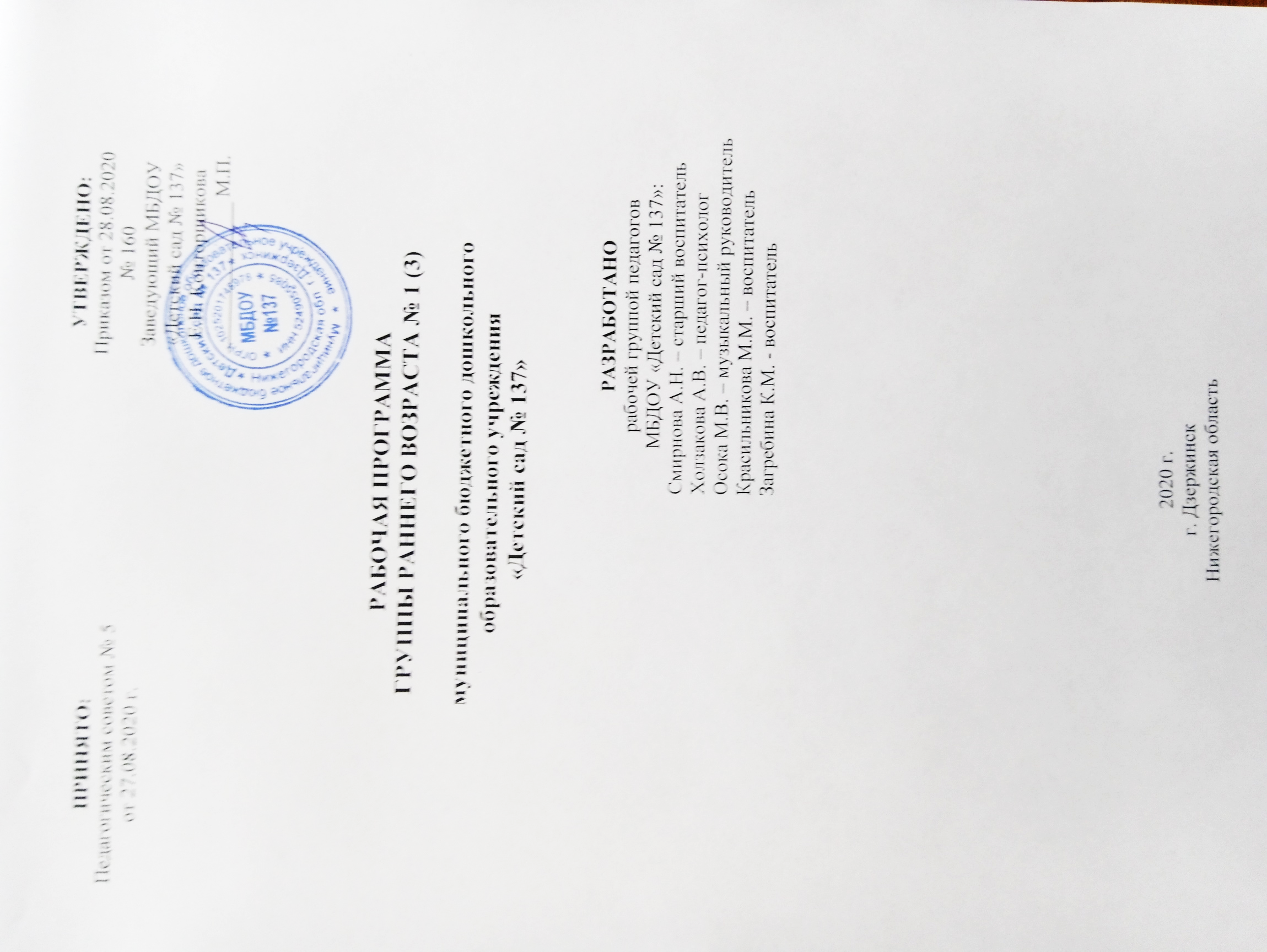 РАБОЧАЯ ПРОГРАММАГРУППЫ РАННЕГО ВОЗРАСТА № 1 (3)муниципального бюджетного дошкольного образовательного учреждения «Детский сад № 137»2020 г.г. ДзержинскНижегородская областьСодержаниеЦЕЛЕВОЙ РАЗДЕЛ  Пояснительная запискаРабочая программа группы раннего возраста (далее Программа) является документом, определяющим содержательную и организационную составляющие образовательного процесса ДОУ.Программа реализуется на государственном языке Российской Федерации. Основными субъектами образовательных отношений являются дети, родители (лица их заменяющие), педагоги ДОУ.Программа направлена на формирование общей культуры детей от 1 года 6 месяцев до 2 лет, развитие их физических, интеллектуальных, нравственных, эстетических и личностных качеств, сохранение и укрепление здоровья детей по направлениям (далее – образовательным областям): социально-коммуникативному, познавательному, речевому, художественно-эстетическому и физическому развитию. Программа разработана в соответствии с учетом Примерной основной образовательной програмы дошкольного образования (Одобрена решением федерального учебно-методического объединения по общему образованию, протокол от 20.05.2015г. № 2/15), обязательная часть программы разработана на основе комплексной образовательной программы дошкольного образования «Детство» / Под ред.: Т.И. Бабаева, А.Г. Гогоберидзе, О.В. Солнцева и др. - СПб.: ООО «ИЗДАТЕЛЬСТВО «ДЕТСТВО-ПРЕСС», 2016 г.; комплексной образовательной программы дошкольного образования для детей раннего возраста «Первые шаги» Е.О. Смирновой, Л.Н. Галигузовой, С.Ю.Мещеряковой. – М.: «Русское слово», 2019 г.Программа строится на адекватных возрасту видах деятельности и формах работы с воспитанниками. В структуре программы выделены следующие разделы: целевой, содержательный, организационный. Программа может корректироваться в связи с изменениями:  нормативно-правовой базы дошкольного образования, образовательного запроса родителей, видовой структуры групп.Цели и задачи ПрограммыЦель Программы – создание для каждого ребенка в детском саду возможности для развития способностей, широкого взаимодействия с миром, активного практикования в разных видах деятельности, творческой самореализации. Программа направлена на развитие самостоятельности, познавательной и коммуникативной активности, социальной уверенности и ценностных ориентаций, определяющих поведение, деятельность и отношение ребенка к миру. Педагогическая деятельность нацелена на:развитие личности детей дошкольного возраста в различных видах общения и деятельности с учётом их возрастных, индивидуальных психологических и физиологических особенностей;создание условий развития ребенка, открывающих возможности для его позитивной социализации, личностного развития, развития инициативы и творческих способностей на основе сотрудничества со взрослыми и сверстниками и в соответствующих возрасту видах деятельности; создание развивающей образовательной среды, которая представляет собой систему условий социализации и индивидуализации детей.  Программа, разработанная на основе ФГОС ДО, ориентирована на: охрану и укрепление физического и психического здоровья детей, в том числе их эмоционального благополучия; обеспечение равных возможностей для полноценного развития каждого ребёнка в период дошкольного детства независимо от места проживания, пола, нации, языка, социального статуса, психофизиологических и других особенностей (в том числе ограниченных возможностей здоровья); обеспечение преемственности целей, задач и содержания образования, реализуемых в рамках образовательных программ дошкольного и начального общего образования;создание благоприятных условий развития детей в соответствии с их возрастными и индивидуальными особенностями и склонностями, развития способностей и творческого потенциала каждого ребёнка как субъекта отношений с самим собой, другими детьми, взрослыми и миром; объединение обучения и воспитания в целостный образовательный процесс на основе духовно-нравственных, социокультурных ценностей принятых в обществе правил и норм поведения в интересах человека, семьи, общества; формирование общей культуры личности детей, развитие их социальных, нравственных, эстетических, интеллектуальных, физических качеств, инициативности, самостоятельности и ответственности ребёнка, формирование предпосылок учебной деятельности; обеспечение вариативности и разнообразия содержания программ и организационных форм дошкольного образования, возможности формирования программ различной направленности с учетом образовательных потребностей и способностей детей;формирование социокультурной среды, соответствующей возрастным, индивидуальным, психологическим и физиологическим особенностям детей; обеспечение психолого-педагогической поддержки семьи и повышения компетентности родителей (законных представителей) в вопросах развития и образования, охраны и укрепления здоровья детей.Комплексная образовательная программа дошкольного образования для детей раннего возраста «Первые шаги» Е.О. Смирновой, Л.Н. Галигузовой, С.Ю.Мещеряковой.С детьми 1,5-2 лет педагогами реализуется комплексная образовательная программа дошкольного образования для детей раннего возраста «Первые шаги» Е.О. Смирновой, Л.Н. Галигузовой, С.Ю.Мещеряковой. – М.: «Русское слово», 2019Цели и задачи Программы «Первые шаги»Цель: развитие целостной личности ребенка – его активности, самостоятельности, эмоциональной отзывчивости к окружающему миру, творческого потенциала.Задачи:Способствовать познавательному развитию через обогащение предметной детяельности детей.Способствовать общению ребенка со взрослыми и сверстниками.Приобщать детей к изобразительной, таетрализованной и музыкальной детяельности.Формировать освоение детьми основных видов двигательной деятельности, навыков здорового образа жизни.Развивать познавательные способности, любознательность, творческое воображение, целенаправленность и настойчивость, доверие к людям, уверенность в себе.Значимые для разработки и реализации программы характеристикиОсобенности осуществления образовательного процессаОбщие сведения об УчрежденииПрограмма создавалась с учетом условий и специфики деятельности МБДОУ «Детский сад № 137» к которым относятся:Количество группВ Учреждении функционирует 1 группа раннего возраста общеразвивающей направленности.Группа комплектуется по возрастному принципу. Основными участниками реализации программы являются: дети дошкольного возраста, родители (законные представители), педагоги.Наличие дополнительных функциональных помещенийВ Учреждении имеется медицинский и процедурный кабинет, изолятор, музыкальный зал,.Кадровые условияРеализация Программы обеспечивается следующими педагогическими работниками:Взаимодействие педагогического коллектива с социумомВзаимодействие учреждений разных типов и видов имеет огромное значение для удовлетворения разнообразных потребностей в дошкольном учреждении. При этом взаимодействующие организации взаимообогащают деятельность друг друга, имеют возможность обмена педагогическим опытом и развития кадрового потенциала Учреждения.В детском саду сложилась определённая система сетевого взаимодействия образовательных учреждений. Учреждение ежегодно заключает договор о сотрудничестве с учреждениями:МБУ ЦППМиСП. С целью оказания своевременной психолого-пдагогической и социальной помощи детям и родителям (законным представителям).ГБУЗ НО «Городская детская поликлиника № 10». Целью взаимодействия с поликлиникой является обеспечение прав детей на охрану здоровья в порядке, установленном законодательством РФ. Средствами обеспечения преемственности являются профилактические, оздоровительно-восстановительные меры, включающие в себя вакцинопрофилактику плановую и по эпидемическим показаниям, лечебно-оздоровительную работу, диспансерное наблюдение, профилактические осмотры.Данное взаимодействие позволяет эффективно реализовывать ФГОС ДО и повышать его качество.Характеристики особенностей развития детей раннего и дошкольного возраста Возрастные особенности детей от 1,6 до 2 лет соответствуют описанию, представленному в Программе: Комплексная образовательная программа дошкольного образования «Детство». С-Пб.: ДЕТСТВО-ПРЕСС, 2019.Характеристики особенностей развития детей раннего возраста (1,6-2 года). Комплексная образовательная программа дошкольного образования «Детство». С-Пб.: ДЕТСТВО-ПРЕСС, 2019, с. 13-14; комплексная образовательная программа дошкольного образования для детей раннего возраста «Первые шаги» Е.О. Смирновой, Л.Н. Галигузовой, С.Ю.Мещеряковой. – М.: «Русское слово», 2019, с. 10-40Планируемые результатыЦелевые ориентирыЦелевые ориентиры образования представляют собой социально-нормативные возрастные характеристики возможных достижений ребенка на этапе завершения уровня дошкольного образования.Целевые ориентиры не подлежат непосредственной оценке, в том числе в виде педагогической диагностики (мониторинга), и не являются основанием для их формального сравнения с реальными достижениями детей.Целевые ориентиры образования в младенческом и раннем возрасте ФГОС ДО раздела IV, 4.6.Планируемые результаты освоения Программы детьми раннего возраста Развивающее оценивание качества образовательной деятельности по ПрограммеОсвоение Программы не сопровождается проведением промежуточных аттестаций обучающихся.Реализация программы предполагает оценку индивидуального развития детей. Эта оценка проводится воспитателями и специалистами в рамках педагогического мониторинга. Педагогический мониторинг проводится в ходе наблюдений за деятельностью детей в спонтанной и специально организованной деятельности. Наблюдения осуществляется педагогами повседневно, во всех образовательных ситуациях, а также наблюдение может дополняться изучением продуктов детской деятельности, свободными беседами с детьми, с родителями как экспертов в отношении и особенностями их ребенка.Результаты педагогического мониторинга используются исключительно для решения следующих образовательных задач:индивидуализации образования;оптимизации работы с группой детей.Результаты наблюдений за деятельностью воспитанников отражаются в «Карте оценки индивидуального развития ребёнка» (далее - Карта), форма которой определена локальным актом «Положение о системе оценки индивидуального развития воспитанников».Оценка результатов освоения Программы проводится педагогами (воспитателями, специалистами) 2 раз в год: ежегодно в начале и конце учебного года. В случае, если ребенок поступает в ДОУ и педагогический мониторинг на него не проводился, педагогами по истечении 2-х месяцев проводится педагогическая диагностика по «Карте индивидуального развития ребенка» (по показателям предыдущего возраста).Оценка эффективности педагогических воздействий проводится по показателям, в основе которых лежат «Планируемые результаты освоения обязательной части Программы» и представляет собой систему характеристик, соответствующих возрасту ребенка.Особенности организации педагогической диагностики и мониторинга, этапы проектирования описаны в программе «Детство» на стр. 228-234.СОДЕРЖАТЕЛЬНЫЙ РАЗДЕЛОбщие положенияВ содержательном разделе представлены: описание модулей образовательной деятельности в соответствии с направлениями развития ребенка в пяти образовательных областях: социально-коммуникативной, познавательной, речевой, художественноэстетической и физического развития; описание вариативных форм, методов и средств реализации Программы с учетом возрастных и индивидуально-психологических особенностей воспитанников, их потребностей, мотивов и интересов. В отдельный раздел входит Игра как особое пространство развития ребенка. Описание образовательной деятельности в соответствии с направлениями развития ребенка, представленными в пяти образовательных областяхОписание образовательной деятельности с детьми раннего возраста с 1,6 до 2 лет, в соответствии с направлениями развития ребенка, представленными в пяти образовательных областях соответствует комплексной образовательной программы дошкольного образования «Детство» под редакцией Т.И. Бабаевой, А.Г. Гогоберидзе, О.В. Солнцевой. – СПб.: «Детство-Пресс», 2019 г. и комплексной образовательной программы дошкольного образования для детей раннего возраста «Первые шаги» Е.О. Смирновой, Л.Н. Галигузовой, С.Ю.Мещеряковой. – М.: «Русское слово», 2015. Содержание образовательной деятельности «Игра как особое пространство развития ребенка»Содержание образовательной деятельности «Социально-коммуникативное развитие»Содержание образовательной деятельности «Познавательное развитие»Содержание образовательной деятельности «Речевое развитие»Содержание образовательной деятельности «Художественно-эстетическое развитие»Содержание образовательной деятельности «Физическое развитие»2.2. ОПИСАНИЕ ВАРИАТИВНЫХ ФОРМ, СПОСОБОВ, МЕТОДОВ И СРЕДСТВ РЕАЛИЗАЦИИ ПРОГРАММЫ  ОСОБЕННОСТИ ОБРАЗОВАТЕЛЬНОЙ ДЕЯТЕЛЬНОСТИРАЗНЫХ ВИДОВ И КУЛЬТУРНЫХ ПРАКТИКОсобенности образовательной деятельности разных видовРазвитие ребенка в образовательном процессе детского сада осуществляется целостно в процессе всей его жизнедеятельности. В тоже время, освоение любого вида деятельности требует обучения общим и специальным умениям, необходимым для её осуществления. Особенностью организации образовательной деятельности по Программе является ситуационный подход. Основной единицей образовательного процесса выступает образовательная ситуация (занятие), т. е. такая форма совместной деятельности педагога и детей, которая планируется и целенаправленно организуется педагогом с целью решения определенных задач развития, воспитания и обучения. Образовательная ситуация протекает в конкретный временной период образовательной деятельности. Особенностью образовательной ситуации является появление образовательного результата (продукта) в ходе специально организованного взаимодействия воспитателя и ребенка. Такие продукты могут быть как материальными (рассказ, рисунок, поделка, коллаж, экспонат для выставки), так и нематериальными (новое знание, образ, идея, отношение, переживание). Ориентация на конечный продукт определяет технологию создания образовательных ситуаций. Преимущественно образовательные ситуации носят комплексный характер и включают задачи, реализуемые в разных видах деятельности на одном тематическом содержании. Образовательные ситуации используются в процессе непосредственно организованной образовательной деятельности. Главными задачами таких образовательных ситуаций является формирование у детей новых умений в разных видах деятельности и представлений, обобщение знаний по теме, развитие способности рассуждать и делать выводы. Воспитатель создает разнообразные образовательные ситуации, побуждающие детей применять свои знания и умения, активно искать новые пути решения возникшей в ситуации задачи, проявлять эмоциональную отзывчивость и творчество. Организованные воспитателем образовательные ситуации ставят детей перед необходимостью понять, принять и разрешить поставленную задачу. Активно используются игровые приемы, разнообразные виды наглядности, в том числе схемы, предметные и условно-графические модели. Назначение образовательных ситуаций состоит в систематизации, углублении, обобщении личного опыта детей: в освоении новых, более эффективных способов познания и деятельности; в осознании связей и зависимостей, которые скрыты от детей в повседневной жизни и требуют для их освоения специальных условий. Успешное и активное участие в образовательных ситуациях подготавливает детей к будущему школьному обучению. Воспитатель широко использует также ситуации выбора (практического и морального). Предоставление дошкольникам реальных прав практического выбора средств, цели, задач и условий своей деятельности создает почву для личного самовыражения и самостоятельности. Образовательные ситуации могут включаться в образовательную деятельность в режимных моментах. Они направлены на закрепление имеющихся у детей знаний и умений, их применение в новых условиях, проявление ребенком активности, самостоятельности и творчества. Образовательные ситуации могут «запускать» инициативную деятельность детей через постановку проблемы, требующей самостоятельного решения, через привлечение внимания детей к материалам для экспериментирования и исследовательской деятельности, для продуктивного творчества. Ситуационный подход дополняет принцип продуктивности образовательной деятельности, который связан с получением какого-либо продукта, который в материальной форме отражает социальный опыт приобретаемый детьми (панно, газета, журнал, атрибуты для сюжетно-ролевой игры, экологический дневник и др.). Принцип продуктивности ориентирован на развитие субъектности ребенка в образовательной деятельности разнообразного содержания. Этому способствуют современные способы организации образовательного процесса с использованием детских проектов, игр-оболочек и игр-путешествий, коллекционирования, экспериментирования, ведение детских дневников и журналов, создания спектаклей-коллажей и многое другое.Непосредственно образовательная деятельность основана на организации педагогом видов деятельности, заданных ФГОС дошкольного образования. Игровая деятельность является ведущей деятельностью ребенка дошкольного возраста. В организованной образовательной деятельности она выступает в качестве основы для интеграции всех других видов деятельности ребенка дошкольного возраста. В младшей и средней группах детского сада игровая деятельность является основой решения всех образовательных задач. В сетке непосредственно образовательной деятельности игровая деятельность не выделяется в качестве отдельного вида деятельности, так как она является основой для организации всех других видов детской деятельности. Игровая деятельность представлена в образовательном процессе в разнообразных формах - это дидактические и сюжетно-дидактические, развивающие, подвижные игры, игры-путешествия, игровые проблемные ситуации, игры-инсценировки, игры-этюды и пр. При этом обогащение игрового опыта творческих игр детей тесно связано с содержанием непосредственно организованной образовательной деятельности. Организация сюжетно-ролевых, режиссерских, театрализованных игр и игр-драматизаций осуществляется преимущественно в режимных моментах (в утренний отрезок времени и во второй половине дня). Коммуникативная деятельность направлена на решение задач, связанных с развитием свободного общения детей и освоением всех компонентов устной речи, освоение культуры общения и этикета, воспитание толерантности, подготовки к обучению грамоте (в старшем дошкольном возрасте). В сетке непосредственно организованной образовательной деятельности она занимает отдельное место, но при этом коммуникативная деятельность включается во все виды детской деятельности, в ней находит отражение опыт, приобретаемый детьми в других видах деятельности. Познавательно-исследовательская деятельность включает в себя широкое познание детьми объектов живой и неживой природы, предметного и социального мира (мира взрослых и детей, деятельности людей, знакомство с семьей и взаимоотношениями людей, городом, страной и другими странами), безопасного поведения, освоение средств и способов познания (моделирования, экспериментирования), сенсорное и математическое развитие детей. Восприятие художественной литературы и фольклора организуется как процесс слушания детьми произведений художественной и познавательной литературы, направленный на развитие читательских интересов детей, развитие способности восприятия литературного текста и общения по поводу прочитанного. Чтение может быть организовано как непосредственно чтение (или рассказывание сказки) воспитателем вслух, и как прослушивание аудиозаписи. Конструирование и изобразительная деятельность детей представлена разными видами художественно-творческой (рисование, лепка, аппликация) деятельности Художественно-творческая деятельность неразрывно связана со знакомством детей с изобразительным искусством, развитием способности художественного восприятия. Художественное восприятие произведений искусства существенно обогащает личный опыт дошкольников, обеспечивает интеграцию между познавательно-исследовательской, коммуникативной и продуктивной видами деятельности. Музыкальная деятельность организуется в процессе музыкальных занятий, которые проводятся музыкальным руководителем дошкольного учреждения в специально оборудованном помещении. Двигательная деятельность организуется в процессе занятий физической культурой, требования к проведению которых согласуются дошкольным учреждением с положениями действующего СанПиН. Образовательная деятельность, осуществляемая в ходе режимных моментов, требует особых форм работы в соответствии с реализуемыми задачами воспитания, обучения и развития ребенка. В режимных процессах, в свободной детской деятельности воспитатель создает по мере необходимости, дополнительно развивающие проблемно-игровые или практические ситуации, побуждающие дошкольников применить имеющийся опыт, проявить инициативу, активность для самостоятельного решения возникшей задачи. Образовательная деятельность, осуществляемая в утренний отрезок времени, включает: наблюдения - в уголке природы; за деятельностью взрослых (сервировка стола к завтраку); индивидуальные игры и игры с небольшими подгруппами детей (дидактические, развивающие, сюжетные, музыкальные, подвижные и пр.); создание практических, игровых, проблемных ситуаций и ситуаций общения, сотрудничества, гуманных проявлений, заботы о малышах в детском саду, проявлений эмоциональной отзывчивости к взрослым и сверстникам; трудовые поручения (сервировка столов к завтраку, уход за комнатными растениями и пр.); беседы и разговоры с детьми по их интересам;  рассматривание дидактических картинок, иллюстраций, просмотр видеоматериалов разнообразного содержания; индивидуальную работу с детьми в соответствии с задачами разных образовательных областей; двигательную деятельность детей, активность которой зависит от содержания организованной образовательной деятельности в первой половине дня; работу по воспитанию у детей культурно-гигиенических навыков и культуры здоровья. Образовательная деятельность, осуществляемая во время прогулки, включает: подвижные игры и упражнения, направленные на оптимизацию режима двигательной активности и укрепление здоровья детей; наблюдения за объектами и явлениями природы, направленное на установление разнообразных связей и зависимостей в природе, воспитание отношения к ней; экспериментирование с объектами неживой природы; сюжетно-ролевые и конструктивные игры (с песком, со снегом, с природным материалом); элементарную трудовую деятельность детей на участке детского сада; свободное общение воспитателя с детьми. Культурные практикиВо второй половине дня организуются разнообразные культурные практики, ориентированные на проявление детьми самостоятельности и творчества в разных видах деятельности. В культурных практиках воспитателем создается атмосфера свободы выбора, творческого обмена и самовыражения, сотрудничества взрослого и детей. Организация культурных практик носит преимущественно подгрупповой характер. Совместная игра воспитателя и детей (сюжетно-ролевая, режиссерская, игра-драматизация, строительно-конструктивные игры) направлена на обогащение содержания творческих игр, освоение детьми игровых умений, необходимых для организации самостоятельной игры. Ситуации общения и накопления положительного социально-эмоционального опыта носят проблемный характер и заключают в себе жизненную проблему близкую детям дошкольного возраста, в разрешении которой они принимают непосредственное участие. Такие ситуации могут быть реально-практического характера (оказание помощи малышам, старшим), условно-вербального характера (на основе жизненных сюжетов или сюжетов литературных произведений) и имитационно-игровыми. В ситуациях условно-вербального характера воспитатель обогащает представления детей об опыте разрешения тех или иных проблем, вызывает детей на задушевный разговор, связывает содержание разговора с личным опытом детей. В реально-практических ситуациях дети приобретают опыт проявления заботливого, участливого отношения к людям, принимают участие в важных делах («Мы сажаем рассаду для цветов», «Мы украшаем детский сад к празднику» и пр.). Ситуации могут планироваться воспитателем заранее, а могут возникать в ответ на события, которые происходят в группе, способствовать разрешению возникающих проблем. Сенсорный тренинг - система заданий, преимущественно игрового характера, обеспечивающая становление системы сенсорных эталонов (цвета, формы, пространственных отношений и др.), способов интеллектуальной деятельности (умение сравнивать, классифицировать, составлять сериационные ряды, систематизировать по какому-либо признаку и пр.). Сюда относятся развивающие игры, логические упражнения, занимательные задачи.  СПОСОБЫ И НАПРАВЛЕНИЯ ПОДДЕРЖКИ ДЕТСКОЙ ИНИЦИАТИВЫ Детская инициатива проявляется в свободной самостоятельной деятельности детей по выбору и интересам. Возможность играть, рисовать, конструировать, сочинять и пр. в соответствии с собственными интересами является важнейшим источником эмоционального благополучия ребенка в детском саду. Самостоятельная деятельность детей протекает преимущественно в утренний отрезок времени и во второй половине дня. Все виды деятельности ребенка в детском саду могут осуществляться в форме самостоятельной инициативной деятельности: самостоятельные игры; развивающие игры; музыкальные игры; речевые игры; самостоятельная деятельность в книжном уголке; самостоятельная изобразительная и конструктивная деятельность по выбору детей; самостоятельные опыты и эксперименты и др. Особенности адаптации ребенка к условиям детского садаОсобым событием в жизни малыша 1,5 - 2 лет является знакомство с детским садом. Новая ситуация социального развития ребенка несомненно положительно сказывается на его достижениях и успехах, но в том случае, если адаптация крохи к дошкольной организации прошла легко и естественно.В раннем возрасте наблюдается интенсивное физическое и психическое развитие ребенка, поэтому любые изменения привычной обстановки, новые условия, в которые попадает малыш, могут привести к чрезмерному напряжению жизненных сил, нарушить гармоничность и последовательность развития.Поскольку у ребенка раннего возраста только начинает формироваться эмоциональная сфера - чувства еще весьма неустойчивы, то изменение привычного распорядка часто сопровождается беспокойством, напряженностью, раздражительностью.Отсутствие эмоциональных проявлений, замкнутость и заторможенность поведения тоже сигнализируют о наличии проблем в привыкании ребенка к детскому саду. Кроме того, на протекание процесса адаптации будут влиять особенности темперамента малыша. Переживания ребенка часто влияют на сон и аппетит — малыш плохо засыпает, отказывается от еды. Детей не привлекают игрушки, пропадает интерес к окружающему пространству, снижается речевая активность.В этот период, вследствие ослабления жизненных сил, организм ребенка перестает активно сопротивляться инфекциям, что приводит к частым болезням. Вместе с тем процесс адаптации у каждого малыша проходит по-разному, в зависимости от его индивидуально-типологических особенностей и той социальной обстановки, которая окружает ребенка.Тем не менее, выделяют три степени адаптации детей раннего возраста к условиям детского сада - легкую, среднюю и тяжелую. В основе данной градации лежат такие показатели, как:быстрота нормализации эмоционального самочувствия ребенка;проявление положительного отношения к педагогам и сверстникам;наличие интереса к предметном миру;частота и длительность острых вирусных заболеваний.Основными критериями, влияющими на характер адаптации ребенка раннего возраста к условиям детского сада, выступают следующие.1. Особенности его физического состояния. Если ребенок здоров, не был подвержен частым инфекционным заболеваниям, физически развит, то он обладает высокими адаптивными возможностями, его организм легче справится с новыми нагрузками. Четкий распорядок дня малыша в условиях семьи, хороший сон, правильное питание способствуют быстрому привыканию ребенка к детскому саду.2. Возраст малыша. Существуют определенные периоды раннего возраста, неблагоприятные для поступления ребенка в ДОО. В период от 7 месяцев до 1,5 лет привязанность малыша к матери достигает своего пика. Дети особенно ярко начинают испытывать страх перед чужими людьми, но при правильном воспитании и развитии это чувство проявляется недолго до 1 года 8 месяцев. Далее дети более спокойно реагируют на появление незнакомых людей.Необходимо обратить внимание на эту особенность психического развития малыша и выбрать более подходящий возраст для посещения детского сада.3. Готовность ребенка к предметной деятельности и общению с окружающими. Малышу легче адаптироваться, если он владеет навыками ситуативно-делового общения, готов сотрудничать со сверстниками и взрослыми в процессе элементарной игровой деятельности, инициативен, активен, самостоятелен в процессе данного взаимодействия. Если в условиях семьи с ребенком играли мало, преимущество отдавали только эмоциональным контактам, то в детском саду такой ребенок будет испытывать недостаток внимания и чувствовать себя одиноко. Если в семье малыша научили действовать с игрушками, он обладает элементарными обследовательскими умениями, то отвлечься от ситуации разлуки со значимыми взрослыми ему будет значительно легче.4. Готовность ребенка сотрудничать со сверстниками. Период раннего возраста является благоприятным для развития положительного отношения малыша к сверстникам. Ребенок, не владеющий умениями устанавливать контакты с другими детьми, не готовый положительно реагировать на желание ровесника поиграть с ним или рядом, взять на время игрушку, тяжелее адаптируется к условиям детского сада.Действия воспитателя, способствующие успешной адаптации ребенка раннего возраста к условиям детского садаОрганизация адаптационного периода ребенка начинается задолго до его прихода в группу. Педагогу важно познакомиться с родителями малыша. Необходимо рассказать об особенностях работы группы, обязательно обратить внимание на режим жизнедеятельности детей и сделать акцент на необходимости максимально приблизить к данному режиму распорядок дня дома. В процессе беседы педагог может получить полную информацию о ребенке:об особенностях его здоровья, физического развития, частоте и тяжести перенесенных заболеваний;о наиболее частой реакции ребенка на новую обстановку, незнакомых людей;о качестве развития культурно-гигиенических навыков (пользуется ли сам туалетом, самостоятельно ли принимает пищу, умывается, одевается и т. д.);о степени владения навыками ситуативно-делового общения, готовности включиться в процесс сотрудничества со сверстниками или взрослыми, с удовольствием ли играет со взрослыми, действует с игрушками.Для эффективности процесса привыкания ребенка к новой обстановке можно предложить родителям до регулярного посещения детского сада приводить малыша на прогулку, чтобы ребенок мог включиться в игровые действия с другими детьми, привык к воспитателям, можно предложить посетить групповую комнату, дать малышу возможность привыкнуть к обстановке группы, поиграть в игрушки.Не менее важно создать благоприятные условия для ребенка в первые дни посещения — расположить к себе, установить контакт в присутствии мамы или папы, называя малыша тем именем, к которому он привык в семье. Если ребенок позволит, можно помочь ему раздеться, в этот момент для малыша важен тактильный контакт, который легко осуществить именно в процессе раздевания. В первые минуты нужно быть рядом с ребенком, познакомить с другими детьми, поиграть. Для снижения чувства тревожности, беспокойства попросите родителей принести любимую игрушку малыша, можно оставить мамину или папину вещь. Предложите малышу выбрать собственный шкафчик для раздевания, оставить для начала там какую-то вещь «пожить».В общении с ребенком нельзя игнорировать его желания: если у малыша есть потребность посидеть у воспитателя на руках, педагог должен удовлетворить это желание. Нужно стараться переключить внимание ребенка на новые игрушки, увлекательную деятельность, предложить в чем-то помочь педагогу. Таким образом, в процессе адаптации ребенка можно использовать такие приемы, как элементы телесной терапии, исполнение небольших песенок, релаксационные игры, элементы сказкотерапии, развивающие игры и т. д. Ребенку можно задавать вопросы про любимую игрушку: ответы позволят увидеть, есть ли динамика процесса адаптации, что беспокоит малыша, какие наблюдаются успехи и достижения, каково самочувствие ребенка.В период адаптации малыша к условиям детского сада особый акцент важно сделать на процессе взаимодействия с семьей. Родители должны стать полноценными партнерами в решении задач адаптации ребенка к новым социальным условиям. ВЗАИМОДЕЙСТВИЕ ПЕДАГОГИЧЕСКОГО КОЛЛЕКТИВА С СЕМЬЯМИ ВОСПИТАННИКОВОдним из важных принципов технологии реализации Программы является совместное с родителями воспитание и развитие дошкольников, вовлечение родителей в образовательный процесс дошкольного учреждения. При этом сам воспитатель определяет, какие задачи он сможет более эффективно решить при взаимодействии с семьей, как поддерживать с родителями деловые и личные контакты, вовлекать их в процесс совместного воспитания дошкольников. Взаимодействие педагога с семьями воспитанников по основным направлениям Программы конкретизируется Программой взаимодействия педагогов группы, которая является приложением к рабочим программам педагогов.Задачи взаимодействия с семьями воспитанниковВ ДОО используются следующие направления взаимодействия педагогов с родителями:педагогический мониторинг;педагогическая поддержка;педагогическое образование родителей;совместная деятельность педагогов и родителей.Модель взаимодействия с семьями воспитанников ДОО Иные характеристики содержания ПрограммыХарактеристика физкультурно-оздоровительной деятельности с воспитанниками Охрана и укрепление физического и психического здоровья детей - одна из главных задач Учреждения. Программа предусматривает создание в Учреждении благоприятных условий необходимых для полноценного физического развития и укрепления здоровья обучающихся: режим дня, ежедневное пребывание на свежем воздухе, проведение утренней гимнастики, закаливающих мероприятий, дыхательной гимнастики после сна, подвижных игр и физкультминуток, физкультурных развлечений, занятий в музыкальном и физкультурном зале и на открытом воздухе.Физкультурно-оздоровительная работа в Учреждении представлена режимом двигательной активности и системой закаливания.Режим двигательной активности детейСистема закаливания на холодный периодСистема закаливания на тёплый периодIII. ОРГАНИЗАЦИОННЫЙ РАЗДЕЛ3.1. Описание материально - технического обеспечения ПрограммыГруппа оборудована необходимым оборудованием для своего полноценного функционирования и реализации Программы в полном объеме.Материально-техническая база соответствует требованиям:санитарно-эпидемиологическим правилам и нормативам (СанПиН 2.4.1.3049-13). Санитарно-эпидемиологические требования к устройству, содержанию и организации режима работы дошкольных образовательных организаций", утверждены постановлением Главного государственного санитарного врача Российской Федерации от 15 мая 2013 г. N 26 (зарегистрировано Министерством юстиции Российской Федерации 29 мая 2013 г., регистрационный N 28564);правилам пожарной безопасности; охране здоровья воспитанников и охране труда работников ДОУ;средства обучения и воспитания соответствуют возрасту и индивидуальным особенностям развития детей;содержание развивающей предметно-пространственной среды соответствует требованиям ФГОС ДО.В соответствии с ФГОС ДО, материально-техническое обеспечение Программы включает в себя учебно- методический комплект, оборудование, оснащение.Здания и помещения Учреждения оборудованы в соответствии с требованиями к условиям реализации основной общеобразовательной программы: здание имеет типовой проект, для каждой группы оборудованные прогулочные участки, имеется музыкальный и физкультурный зал, групповые помещения с игровыми, спальными и раздевальными комнатами, туалетами.Территория На прилегающих территориях Учреждения выделены зоны для общения и совместной деятельности больших и малых групп детей и взрослых.Территория Учреждения по периметру ограждена забором и полосой зеленых насаждений. Зеленые насаждения используются для разделения групповых площадок друг от друга и отделения групповых площадок от хозяйственной зоны.Информатизация образовательного процесса УчрежденияВ Учреждении имеется информационное оборудование, способствующее организации воспитательно-образовательной работы с воспитанниками и професссионадльной деятельности педагогов. Для организации деятельности педагогов Учреждение подключено к сети Интернет (ООО «Ростелеком»), для детей свободного доступа к компьютерам не имеется. Учреждение имеет сайт: http://137dzn.dounn.ru, электронную почту ds137uddudzr.ru.Работа в сети Интернет входит в рабочее время сотрудников (6.00-18.00 ч.) по мере необходимости.3.2. Обеспеченность методическими материалами и средствами обучения и воспитания
Методическое обеспечение Программы в режимных моментахЭлектронные образовательные ресурсы к ПрограммеОбеспеченность средствами обучения и воспитания3.3. Планирование образовательной деятельностиПрограмма предусматривает гибкое планирование деятельности, исходя из особенностей реализуемой Программы, условий образовательной деятельности, потребностей, возможностей и готовностей, интересов и инициатив воспитанников и их семей, педагогов и других сотрудников МБДОУ.Планирование деятельности педагогов опирается на результаты педагогической оценки индивидуального развития детей и направлено в первую очередь на создание психолого-педагогических условий для развития каждого ребенка, в том числе, на формирование РППС. Планирование направлено на совершенствование деятельности и учитывает результаты как внутренней, так и внешней оценки качества реализации Программы.В основе воспитательно-образовательной работы лежит комплексно-тематическое планирование. Цель: построение воспитательно-образовательного процесса, направленного на обеспечение единства воспитательных, развивающих и обучающих задач, с учетом контингента воспитанников, их индивидуальных и возрастных особенностей, социального заказа родителей. Организационной основой реализации комплексно-тематического принципа построения плана являются примерные темы Программы, ориентированные на все направления развития ребенка дошкольного возраста и посвящены различным сторонам человеческого бытия, а также вызывают личностный интерес детей к: явлениям нравственной жизни ребенка окружающей природе миру искусства и литературы традиционным для семьи, общества и государства праздничным событиям событиям, формирующим чувство гражданской принадлежности ребенка (родной город, День народного единства, День защитника Отечества и др.) сезонным явлениям народной культуре и традициям. Тематический принцип построения образовательного процесса позволяет ввести региональные и культурные компоненты. Построение всего образовательного процесса вокруг одного центрального блока дает большие возможности для развития детей. Темы помогают организовать информацию оптимальным способом. У дошкольников появляются многочисленные возможности для практики, экспериментирования, развития основных навыков, понятийного мышления. Годовая модель образовательного процесса с использованием культурных практик в соответствии с образовательными областями  Для организации традиционных событий используется сюжетно-тематическое планирование образовательного процесса. Темы определяются исходя из интересов и потребностей детей, необходимости обогащения детского опыта и интегрируют содержание, методы и приемы из разных образовательных областей. Единая тема отражается в организуемых воспитателем образовательных ситуациях детской практической, игровой, изобразительной деятельности, в музыке, в наблюдениях и общении воспитателя с детьми. В организации образовательной деятельности учитывается также принцип сезонности и доступные пониманию детей праздники. Группа раннего возраста3.4. Организация развивающей предметно-пространственной средыНасыщенная развивающая предметно-пространственная среда является основой для организации увлекательной, содержательной жизни и разностороннего развития каждого ребенка. Помещение группы детского сада - это явление не только архитектурное, имеющее определенные структурные и функциональные характеристики. Пространство, в котором живет ребенок, оказывает огромное психологическое и педагогическое воздействие, в конечном счете, выступая как культурный феномен. Для всестороннего развития детям предоставляется полностью использовать среду. Все материалы и игрушки располагаются так, чтобы не мешать свободному перемещению детей, создать условия для общения со сверстниками. Имеется «уголок уединения», где ребенок может отойти от общения. В группе создаются различные центры активности: «Центр познания» обеспечивает решение задач познавательно-исследовательской деятельности детей (игры по сенсорному, математическому, экологическому развитию; речевые игры, игры с буквами, звуками и слогами; опыты и эксперименты); «Центр творчества» обеспечивает решение задач активизации творчества детей (режиссерские и театрализованные, музыкальные игры и импровизации, художественно-речевая и изобразительная деятельность); «Игровой центр», обеспечивающий организацию самостоятельных сюжетно-ролевых, режиссерских и др. игр; «Литературный центр», обеспечивающий литературное развитие дошкольников; «Спортивный центр», обеспечивающей двигательную активность и организацию здоровьесберегающей деятельности детей. Описание особенностей организации РППС Описание особенностей организации РППС в группах раннего и дошкольного возраста соответствует комплексной образовательной программе дошкольного образования «Детство» под редакцией Т.И. Бабаевой, А.Г. Гогоберидзе, О.В. Солнцевой. – СПб.: «Детство-Пресс», 2016 г.3.5. Учебный план группы раннего возраста (1,6-2 года)Совместная образовательная деятельность воспитателя и детей и культурных практик в режимных моментах группы раннего возраста (1,6-2 г.)3.6. Распорядок дняРаспорядок дня (режим дня) строится в строгом соответствии с санитарно-гигиеническими требованиями. Он предусматривает разнообразную совместную образовательную деятельность дошкольников с педагогом и самостоятельную деятельность по интересам и выбору детей.Режим дня воспитанников в холодный период годаПримерный режим дня воспитанников в теплый период года	3.7. Календарный учебный график3.8. Особенности традиционных событий, праздников, мероприятийОсобенности традиционных событий, праздников, мероприятий в группе раннего возраста  В раннем возрасте (1,5-2 года) используется тематическое планирование содержания образовательного процесса. Темы определяются исходя из потребностей обогащения детского опыта: предметный мир, социальный мир, мир природы и пр. Тема планируется на 3-5 дней. Она объединяет содержание, методы и приемы из разных образовательных областей. В планировании работы учитываются принципы сезонности, повторяемости содержания с определенным усложнением, нарастания самостоятельности и активности детей. В содержании планирования учитываются также доступные пониманию детей праздники. На музыкальных и физкультурных занятиях предусматривается включение игровых образов, связанных с предстоящим праздником. На прогулках воспитатель вовлекает детей в образные игры-имитации, эмоциональные моменты, включающие любование красотой природы, в общие практические дела. В игровом уголке создается обстановка праздника игрушек и семьи за праздничным столом (куклы). Таким образом, все содержание образовательного процесса способствовует неуклонному развитию познавательной и эмоциональной сферы детей, обогащению их личного опыта, росту самостоятельности и давало каждому ребенку ощущение единой дружной семьи и радости общения со сверстниками и взрослыми в детском саду.I.Целевой раздел1.1Пояснительная записка1.1.1Цель и задачи Программы1.1.2Принципы и подходы к формированию Программы1.1.3Значимые для разработки и реализации Программы характеристики, в том числехарактеристики особенностей развития детей от 1,6 до 7 лет.1.2Планируемые результаты освоения Программы1.3Развивающее оценивание качества образовательной деятельности по ПрограммеII.Содержательный раздел2.1.Общие положения2.2.Описание образовательной деятельности в соответствии с направлениями развития ребенка, представленными в пяти образовательных областях2.3.Описание  вариативных  форм,  способов,  методов и средств	реализации Программы с учетом возрастных и индивидуальных особенностей воспитанников, специфики их образовательных потребностей и интересов.2.4.Особенности образовательной деятельности разных видов и культурных практик2.5.Способы и направления поддержки детской инициативы2.6.Особенности взаимодействия педагогического коллектива с семьями воспитанников2.7.Иные характеристики содержания ПрограммыIII.Организационный раздел3.1.Описание материально-технического обеспечения Программы3.2.Обеспеченность методическими материалами и средствами обучения и воспитания3.3.Планирование образовательной деятельности3.4.Организация развивающей предметно-пространственной среды3.5.Учебный план3.6.Распорядок дня3.7.Календарный учебный график3.8.Особенности традиционных событий, праздников, мероприятийВид группыВозраст детейКоличество группГруппа раннего возраста1,6 – 2 года1Педагогический составКоличество штатных единицСтарший воспитатель1Педагог-психолог1Музыкальный руководитель1Воспитатель2Возраст Планируемые результатыГруппа раннего возраста (1,6-2 года)Образовательная область «Социально-коммуникативное развитие»ребенок демонстрирует ярко выраженную потребность в общении; умеет действовать с предметами в соответствии с их социальным назначением; активно подражает сверстникам и взрослым; стремится к самостоятельности, проявляя активность и инициативность; пока не принимает на себя роль, но может копировать известные действия, движения, слова взрослых; демонстрирует элементарный навык самообслуживания; обращается к взрослому с просьбой о помощи; активно включается в парные игры со взрослым.Комплексная образовательная программа дошкольного образования для детей раннего возраста «Первые шаги» Е.О. Смирновой, Л.Н. Галигузовой, С.Ю.Мещеряковой. – М.: «Русское слово», 2019. Стремится к общению со взрослыми и активно подражает им в движениях и действиях. Появляются короткие отобразительные игры, в которых ребенок воспроизводит действия взрослых. Возникают первые игровые замещения.Проявляет интерес к сверстникам; с удовольствием наблюдает за их действиями и подражает им, взаимодействие с ровестниками окрашено яркими эмоциями.Группа раннего возраста (1,6-2 года)Образовательная область «Познавательное развитие»уверенно вкладывает плоскостные и объемные фигуры в отверстия соответствующих форм (доски Сегена, сортеры); группирует предметы по цвету (основные), величине (контрастной), форме (шар, куб, призма, цилиндр); умеет расположить предметы в порядке увеличения и уменьшения; успешно выполняет несложное конструирование из кубиков и включает их в игру; активно экспериментирует с предметами, действуя по-разному (стучит, поворачивает, просовывает в отверстие, катает).Комплексная образовательная программа дошкольного образования для детей раннего возраста «Первые шаги» Е.О. Смирновой, Л.Н. Галигузовой, С.Ю.Мещеряковой. – М.: «Русское слово», 2019. интересуется окружающими предметами и активно действует с ними; эмоционально вовлечен в действия с игрушками и другими предметами, с удовольствием иследует их свойства. Проявляет настойчивость в достижении результата своих действий; использует специфические, культурно фиксированные предметные действия, знает назначение бытовых предметов (ложки, расчески, карандаша и пр.) и умеет пользоваться ими. Владеет простейшими навыками самообслуживанияГруппа раннего возраста (1,6-2 года)Образовательная область «Речевое развитие»ребенок проявляет интерес к книгам, демонстрирует запоминание первых сказок путем включения в рассказ взрослого отдельных слов и действий; эмоционально позитивно реагирует на песенки и потешки; демонстрирует достаточный активный словарь (называет предметы и их части, частично действия и качества предметов); способен вступать в диалог со взрослыми и сверстниками (обращается с просьбой, привлекает внимание к своим действиям, задает вопросы «Кто?», «Что?» и ждет на них ответа).Комплексная образовательная программа дошкольного образования для детей раннего возраста «Первые шаги» Е.О. Смирновой, Л.Н. Галигузовой, С.Ю.Мещеряковой. – М.: «Русское слово», 2019. владеет активной речью, включенной в общение; может обращаться с вопросами и просьбами, понимает речь взрослых; знает названия окружающих предметов и игрушек.Группа раннего возраста (1,6-2 года)Образовательная область «Художественно-эстетическое развитие»ребенок рисует каракули как случайные метки, оставляемые на бумаге карандашом или красками в зависимости от движения руки, начинает давать им название; возникают простейшие изображения (домик в виде полукруга, квадратик - машина и др.); контролирует зрением; овладевает приемами раскатывания (колбаски), сплющивания (тарелочки, блины), круговыми движениями (яблочки, шарики, конфеты), используя глину, пластилин; активно реагирует на музыку, с удовольствием двигается под музыку и слушает простые произведения.Комплексная образовательная программа дошкольного образования для детей раннего возраста «Первые шаги» Е.О. Смирновой, Л.Н. Галигузовой, С.Ю.Мещеряковой. – М.: «Русское слово», 2019. Любит слушать стихи, песни и сказки, рассматривать картинки, двигаться под музыку. Появляется живой эмоциональный отклик на эстетические впечатления.Группа раннего возраста (1,6-2 года)Образовательная область «Физическое развитие»ребенок владеет основными движениями (ходьба в разных направлениях, с перешагиванием через предметы (высотой 10 см), в различном темпе, бег в разных направлениях и к цели, непрерывный в течение 30—40 с; прыжки на месте и с продвижением вперед); воспроизводит простые движения по показу взрослого; охотно выполняет движения имитационного характера, участвует в несложных сюжетных подвижных играх, организованных взрослым; получает удовольствие от процесса выполнения движений.Комплексная образовательная программа дошкольного образования для детей раннего возраста «Первые шаги» Е.О. Смирновой, Л.Н. Галигузовой, С.Ю.Мещеряковой. – М.: «Русское слово», 2019. С удовольствием двигается, ловко встраивается в пространство, стремится осваивать различный виды движений (бег, подпрыгивание, лазанье, перешагивание и пр.)Возраст Описание образовательной деятельности в соответствии с направлениями развития ребенка, представленными в пяти образовательных областяхСтраница Игра как особое пространство развития ребенкаИгра как особое пространство развития ребенкаИгра как особое пространство развития ребенкаИгра как особое пространство развития ребенкаГруппа раннего возраста (1,6 – 2 года)Специфика игровой деятельности ребенка раннего возраста (Е.О. Смирнова, Л.Н. Галигузова, С.Ю.Мещерякова. Методические материалы к КОП для детей раннего возраста «Первые шаги» 1 ч. – М.: «Русское слово», 2016)126Образовательная область «Социально-коммуникативное развитие»Образовательная область «Социально-коммуникативное развитие»Образовательная область «Социально-коммуникативное развитие»Образовательная область «Социально-коммуникативное развитие»Группа раннего возраста (1,6 – 2 года)Задачи образовательной деятельности53Группа раннего возраста (1,6 – 2 года)Содержание образовательной деятельности54-55Группа раннего возраста (1,6 – 2 года)Способы личностно-ориентированного взаимодействия педагогов с детьми (Е.О. Смирнова, Л.Н. Галигузова, С.Ю.Мещерякова. Методические материалы к КОП для детей раннего возраста «Первые шаги» 2 ч. – М.: «Русское слово», 2016)3Группа раннего возраста (1,6 – 2 года)Формирование социальных навыков (Е.О. Смирнова, Л.Н. Галигузова, С.Ю.Мещерякова. Методические материалы к КОП для детей раннего возраста «Первые шаги» 2 ч. – М.: «Русское слово», 2016)9Образовательная область «Познавательное развитие»Образовательная область «Познавательное развитие»Образовательная область «Познавательное развитие»Образовательная область «Познавательное развитие»Группа раннего возраста (1,6 – 2 года)Задачи образовательной деятельности58Группа раннего возраста (1,6 – 2 года)От 1 года 6 месяцев до 1 года 9 месяцев58Группа раннего возраста (1,6 – 2 года)От 1 года 9 месяцев до 2 лет58Группа раннего возраста (1,6 – 2 года)Содержание образовательной деятельности59Группа раннего возраста (1,6 – 2 года)От 1 года 6 месяцев до 1 года 9 месяцев59Группа раннего возраста (1,6 – 2 года)От 1 года 9 месяцев до 2 лет 60Группа раннего возраста (1,6 – 2 года)Роль предметной деятельности в раннем детстве и направления педагогической работы по развитию познаватиельных способностей (Е.О. Смирнова, Л.Н. Галигузова, С.Ю.Мещерякова. Методические материалы к КОП для детей раннего возраста «Первые шаги» 1 ч. – М.: «Русское слово», 2016)3Образовательная область «Речевое развитие»Образовательная область «Речевое развитие»Образовательная область «Речевое развитие»Образовательная область «Речевое развитие»Группа раннего возраста (1,6-2 года)Задачи образовательной деятельности64Группа раннего возраста (1,6-2 года)Развитие умений понимать речь взрослого64Группа раннего возраста (1,6-2 года)Развитие активной речи64Группа раннего возраста (1,6-2 года)Содержание образовательной деятельности65Группа раннего возраста (1,6-2 года)Значение речи в развитии ребенка (Е.О. Смирнова, Л.Н. Галигузова, С.Ю.Мещерякова. Методические материалы к КОП для детей раннего возраста «Первые шаги» 1 ч. – М.: «Русское слово», 2016)69Группа раннего возраста (1,6-2 года)Нарпавления педагогической работы по развитию речи детей (Е.О. Смирнова, Л.Н. Галигузова, С.Ю.Мещерякова. Методические материалы к КОП для детей раннего возраста «Первые шаги» 1 ч. – М.: «Русское слово», 2016)70Образовательная область «Художественно-эстетическое развитие»Образовательная область «Художественно-эстетическое развитие»Образовательная область «Художественно-эстетическое развитие»Образовательная область «Художественно-эстетическое развитие»Группа раннего возраста (1,6 – 2 года)Задачи образовательной деятельности 68Группа раннего возраста (1,6 – 2 года)Содержание образовательной деятельности69Группа раннего возраста (1,6 – 2 года)Роль художественно-эстетического развития в раннем детстве и направления педагогической работы по приобщению детей к разным видам художественно-эстетической деятельности (Е.О. Смирнова, Л.Н. Галигузова, С.Ю.Мещерякова. Методические материалы к КОП для детей раннего возраста «Первые шаги» 1 ч. – М.: «Русское слово», 2016)70Образовательная область «Физическое развитие»Образовательная область «Физическое развитие»Образовательная область «Физическое развитие»Образовательная область «Физическое развитие»Группа раннего возраста (1,6-2 года)Задачи образовательной деятельности73Группа раннего возраста (1,6-2 года)Содержание образовательной деятельности74Группа раннего возраста (1,6-2 года)Направления педагогической работы по физическому развитию детей (Е.О. Смирнова, Л.Н. Галигузова, С.Ю. Мещерякова. Методические материалы к КОП для детей раннего возраста «Первые шаги» 1 ч. – М.: «Русское слово», 2016)125Раздел ООВ ходе ОСВ ходе режимных моментовГруппа раннего возрста (1,5-2 года)Группа раннего возрста (1,5-2 года)Группа раннего возрста (1,5-2 года)Группа раннего возрста (1,5-2 года)Игровые сюжеты. Сюжеты для процессуальных игр.Сюжеты для игр-замещенийПроявление интереса к общению со взрослыми, интереса к себе, совместной деятельностиСмирнова Е.О., Галигузова Л.Н., Мещерякова С.Ю. Методические материалы к КОП для детей раннего возраста «Первые шаги» 1 ч. – М.: «Русское слово», 2016, с. 149-164Игровые сюжеты. Сюжеты для процессуальных игр.Сюжеты для игр-замещенийПроявление интереса к общению со взрослыми, интереса к себе, совместной деятельностиЕ.О. Смирнова, Л.Н. Галигузова, С.Ю. Мещерякова. Методические материалы к КОП для детей раннего возраста «Первые шаги» 2 ч. – М.: «Русское слово», 2016, с. 164-173Игровые сюжеты. Сюжеты для процессуальных игр.Сюжеты для игр-замещенийПроявление интереса к общению со взрослыми, интереса к себе, совместной деятельностиЛ.Н. Галигузова. Развитие игровой деятельности детей. – М.: «Русское слово», 2019, с. 28-53Игровые сюжеты. Сюжеты для процессуальных игр.Сюжеты для игр-замещенийПроявление интереса к общению со взрослыми, интереса к себе, совместной деятельностиПогудкина И.С. Развивающие игры, упражнения, комплексные занятия для детей раннего возраста с 1 года до 3-х лет. – СПб: Детство-Пресс, 2017Раздел ООК-во ОС по уч. плануК-во ОС по уч. плануК-во ОС по уч. плануВ ходе режимных моментовРаздел ООв нед.в нед.К-во ОС по уч. плануВ ходе режимных моментовГруппа раннего возраста (1,6-2 года)Группа раннего возраста (1,6-2 года)Группа раннего возраста (1,6-2 года)Группа раннего возраста (1,6-2 года)Группа раннего возраста (1,6-2 года)Познание предметного и социального мира0,259Е.О. Смирнова, Л.Н. Галигузова, С.Ю. Мещерякова. Методические материалы к КОП для детей раннего возраста «Первые шаги» 2 ч. – М.: «Русское слово», 2016Сентябрь - Знакомство с. 26Окябрь - Делай, как я с. 30Ноябрь - Солнечный зайчик с. 35Декабрь - Снежиночки-пушиночки с. 49Январь - Пальчики ходят в гости с. 38Февраль - Башня с. 42Март - Каравай с. 47Апрель – Солнышко и дождик с. 52Май – Веселая лужайка с. 65Погудкина И.С. Развивающие игры, упражнения, комплексные занятия для детей раннего возраста с 1 года до 3-х лет. – СПб: Детство-Пресс, 2017Е.О. Смирнова, Л.Н. Галигузова, С.Ю. Мещерякова. Методические материалы к КОП для детей раннего возраста «Первые шаги», 2 ч. с. 25-67Е.О. Смирнова, В.М. Холмогорова. «Социально-кгоммуникативное развитие детей» М.: «Русское слово», 2019, с. 26-33 Раздел ООК-во ОС по уч. плануК-во ОС по уч. плануК-во ОС по уч. плануВ ходе режимных моментовРаздел ООв нед.в нед.К-во ОС по уч. плануВ ходе режимных моментовГруппа раннего возраста (1,6-2 года)Группа раннего возраста (1,6-2 года)Группа раннего возраста (1,6-2 года)Группа раннего возраста (1,6-2 года)Группа раннего возраста (1,6-2 года)Сенсорное развитие0,518Е.О. Смирнова, Л.Н. Галигузова, С.Ю. Мещерякова. Методические материалы к КОП для детей раннего возраста «Первые шаги» 1 ч. – М.: «Русское слово», 2016Сентябрь - Мячик, катись! С. 10Октябрь - Ездим по дорожкам с. 14Ноябрь - коробочка с секретом с. 27Декабрь - Превращение воды с. 32Январь - Найди окошко для фигурки с. 42Февраль - Башня с. 43Март - От большего к меньшему с. 46Апрель - Домики из кубиков с. 61Май - Мозаика с. 63Погудкина И.С. Развивающие игры, упражнения, комплексные занятия для детей раннего возраста с 1 года до 3-х лет. – СПб: Детство-Пресс, 2017Е.О. Смирнова, Л.Н. Галигузова, С.Ю. Мещерякова. Методические материалы к КОП для детей раннего возраста «Первые шаги» 1 ч. – М.: «Русское слово», 2016 с. 10-64Е.О. Смирнова, С.Ю. Мещерякова, Т.В. Ермолова. «Познавательное развитие детей» М.: «Русское слово», 2019, с. 22-24; 26-27; 31-32; 34-37; 38-39; 45-47; 50-53; 60-61; 66-68 Исследование объектов живой и неживой природы, экспериментирование0,259Е.О. Смирнова, Л.Н. Галигузова, С.Ю. Мещерякова. Методические материалы к КОП для детей раннего возраста «Первые шаги» 1 ч. – М.: «Русское слово», 2016Сентябрь - Мячик, катись! С. 10Октябрь - Ездим по дорожкам с. 14Ноябрь - коробочка с секретом с. 27Декабрь - Превращение воды с. 32Январь - Найди окошко для фигурки с. 42Февраль - Башня с. 43Март - От большего к меньшему с. 46Апрель - Домики из кубиков с. 61Май - Мозаика с. 63Погудкина И.С. Развивающие игры, упражнения, комплексные занятия для детей раннего возраста с 1 года до 3-х лет. – СПб: Детство-Пресс, 2017Е.О. Смирнова, Л.Н. Галигузова, С.Ю. Мещерякова. Методические материалы к КОП для детей раннего возраста «Первые шаги» 1 ч. – М.: «Русское слово», 2016 с. 10-64Е.О. Смирнова, С.Ю. Мещерякова, Т.В. Ермолова. «Познавательное развитие детей» М.: «Русское слово», 2019, с. 22-24; 26-27; 31-32; 34-37; 38-39; 45-47; 50-53; 60-61; 66-68 Раздел ООК-во ОС по уч. плануК-во ОС по уч. плануВ ходе ОСВ ходе режимных моментовВ ходе режимных моментовВ ходе режимных моментовВ ходе режимных моментовРаздел ООв нед.в годВ ходе ОСВ ходе режимных моментовВ ходе режимных моментовВ ходе режимных моментовВ ходе режимных моментовГруппа раннего возраста (1,6-2 года)Группа раннего возраста (1,6-2 года)Группа раннего возраста (1,6-2 года)Группа раннего возраста (1,6-2 года)Группа раннего возраста (1,6-2 года)Группа раннего возраста (1,6-2 года)Группа раннего возраста (1,6-2 года)Группа раннего возраста (1,6-2 года)Развитие речи136Е.О. Смирнова, Л.Н. Галигузова, С.Ю. Мещерякова. Методические материалы к КОП для детей раннего возраста «Первые шаги» 1 ч. – М.: «Русское слово», 2016Сентябрь: 1 - 1с. 85; 2 – 3 с. 86; 3 - 5 с. 86; 4 – 8 с. 88Октябрь: 5 – 9 с. 89; 6 – 12 с. 90; 7 – 13 с. 91; 8 – 15 с. 92Ноябрь: 9 – 16 с. 92; 10 – 17 с. 92; 11 – 19 с. 93; 12 – 20 с. 94Декабрь: 13 – 23 с. 95; 14 – 24 с. 96; 15 – 25 с. 97; 16 – 29 с. 104Январь: 17 – 30 с. 105; 18 – 33 с. 107; 19 – 37 с. 109; 20 – 38 с. 110Февраль: 21 – 39 с. 110; 22 – 40 с. 111; 23 – 42 с. 113; 24 – 43 с. 114Март: 25 – 45 с. 115; 26 – 46 с. 119; 28 – 47 с. 120; 28 – 48 с. 120Апрель: 29 – 49 с. 121; 30 – 50 с. 121; 31 – 51 с. 122; 32 – 52 с. 122Май: 33 – 53 с. 123; 34 – 54 с. 123; 35 – 55 с. 124; 36 – 41 с. 113Е.О. Смирнова, Л.Н. Галигузова, С.Ю. Мещерякова. Методические материалы к КОП для детей раннего возраста «Первые шаги» 1 ч. – М.: «Русское слово», 2016Сентябрь: 1 - 1с. 85; 2 – 3 с. 86; 3 - 5 с. 86; 4 – 8 с. 88Октябрь: 5 – 9 с. 89; 6 – 12 с. 90; 7 – 13 с. 91; 8 – 15 с. 92Ноябрь: 9 – 16 с. 92; 10 – 17 с. 92; 11 – 19 с. 93; 12 – 20 с. 94Декабрь: 13 – 23 с. 95; 14 – 24 с. 96; 15 – 25 с. 97; 16 – 29 с. 104Январь: 17 – 30 с. 105; 18 – 33 с. 107; 19 – 37 с. 109; 20 – 38 с. 110Февраль: 21 – 39 с. 110; 22 – 40 с. 111; 23 – 42 с. 113; 24 – 43 с. 114Март: 25 – 45 с. 115; 26 – 46 с. 119; 28 – 47 с. 120; 28 – 48 с. 120Апрель: 29 – 49 с. 121; 30 – 50 с. 121; 31 – 51 с. 122; 32 – 52 с. 122Май: 33 – 53 с. 123; 34 – 54 с. 123; 35 – 55 с. 124; 36 – 41 с. 113Погудкина И.С. Развивающие игры, упражнения, комплексные занятия для детей раннего возраста с 1 года до 3-х лет. – СПб: Детство-Пресс, 2017Е.О. Смирнова, Л.Н. Галигузова, С.Ю. Мещерякова. Методические материалы к КОП для детей раннего возраста «Первые шаги» 1 ч. – М.: «Русское слово», 2016, с. 85-124С.Ю. Мещерякова, Л.Н. Галигузова. «Речевое развитие детей» М.: «Русское слово», 2019, с. 32-75Погудкина И.С. Развивающие игры, упражнения, комплексные занятия для детей раннего возраста с 1 года до 3-х лет. – СПб: Детство-Пресс, 2017Е.О. Смирнова, Л.Н. Галигузова, С.Ю. Мещерякова. Методические материалы к КОП для детей раннего возраста «Первые шаги» 1 ч. – М.: «Русское слово», 2016, с. 85-124С.Ю. Мещерякова, Л.Н. Галигузова. «Речевое развитие детей» М.: «Русское слово», 2019, с. 32-75Погудкина И.С. Развивающие игры, упражнения, комплексные занятия для детей раннего возраста с 1 года до 3-х лет. – СПб: Детство-Пресс, 2017Е.О. Смирнова, Л.Н. Галигузова, С.Ю. Мещерякова. Методические материалы к КОП для детей раннего возраста «Первые шаги» 1 ч. – М.: «Русское слово», 2016, с. 85-124С.Ю. Мещерякова, Л.Н. Галигузова. «Речевое развитие детей» М.: «Русское слово», 2019, с. 32-75Чтение художественной литературы136Литвинова О.Э. Речевое развитие детей раннего возраста (2-3 года). Восприятие художественной литературы. Конспекты занятий. Ч. 2. ФГОС. - СПб: «Детство-Пресс», 2018Сентябрь 1 «Обыгрывание потешки Чики-чики-чикалочка» стр.82 «Заучивание потешки Чики-чики-чикалочка» стр.103 Обыгрывание потешки «Бежала лесочком лиса с кузовочком» стр.134 Инсценировка потешки «Бежала лесочком лиса с кузовочком» стр.17Октябрь 5 «Чтение потешки «Водичка, водичка» стр.216 «Чтение и разучивание стихотворения А. Барто «Мячик» стр.247 «Чтение стихотворения А. Барто «Зайка» стр.278 «Разучивание стихотворения А. Барто «Лошадка» стр.31Ноябрь 9 «Разучивание стихотворения А. Барто «Мишка» стр.3410 «Разучивание стихотворения А. Барто «Бычок» стр.3811 «Разучивание стихотворения Г.Лагздынь «Петушок» стр.4012 «Чтение сказки Г.Балл «Желтячок» стр.44Декабрь 13 «Чтение сказки К. Чуковского «Цыпленок» стр.4914 «Чтение сказки Ч. Янчарского «В магазине игрушек» стр.5215 «Чтение сказки Ч. Янчарского «Друзья» стр.5616 «Чтение стихотворения А. Барто, «Девочка - ревушка» стр.59Январь 17 «Чтение стихотворения Т. Волгиной «В ясли Танечка идет» стр.6418 «Чтение отрывка из стихотворения Ю. Лермонтова «Казачья колыбельная» стр.6819 «Чтение стихотворения С. Капутикян «Все спят»» стр.7120 «Чтение польской песенки-потешки «Сапожник» стр.74Февраль 21 «Рассматривание иллюстраций к сказке Н.Павловой «Чьи башмаки?» стр .7822 «Чтение стихотворения Н. Саконской «Где мой пальчик» стр. 8223 «Чтение потешки «наша Маша маленька» стр. 8524 «Чтение стихотворения П. Воронько «Обновки» стр. 89Март 25 «Чтение стихотворения В. Берестова «Котенок» стр. 9326 «Чтение Н. Пикулева «Надувала кошка шар» стр. 9627 «Чтение стихотворения А. Плещеева «Сельская песня» стр. 10028 «Рассматривание иллюстраций к книге Н. Павловой «На машине» стр. 104Апрель 29 «Чтение стихотворения А. Введенского «Мышка» стр. 10830 «Обыгрывание английской народной песни «Котауси и Мауси» стр. 11131 «Инсценировка английской народной песни «Котауси и Мауси» стр. 11532 «Чтение потешки «Кисонька – мурысонька» с рассматриванием иллюстраций Ю. Васнецова» стр. 118Май  33 «Инсценировка потешки «Кисонька – мурысонька» стр. 12234 «Чтение сказки К. Чуковского «Путаница» стр. 12535 «Рассказывание сказки «Козлятки и волк» стр. 12836 «Инсценировка сказки «Козлятки и волк» стр. 130Литвинова О.Э. Речевое развитие детей раннего возраста (2-3 года). Восприятие художественной литературы. Конспекты занятий. Ч. 2. ФГОС. - СПб: «Детство-Пресс», 2018Сентябрь 1 «Обыгрывание потешки Чики-чики-чикалочка» стр.82 «Заучивание потешки Чики-чики-чикалочка» стр.103 Обыгрывание потешки «Бежала лесочком лиса с кузовочком» стр.134 Инсценировка потешки «Бежала лесочком лиса с кузовочком» стр.17Октябрь 5 «Чтение потешки «Водичка, водичка» стр.216 «Чтение и разучивание стихотворения А. Барто «Мячик» стр.247 «Чтение стихотворения А. Барто «Зайка» стр.278 «Разучивание стихотворения А. Барто «Лошадка» стр.31Ноябрь 9 «Разучивание стихотворения А. Барто «Мишка» стр.3410 «Разучивание стихотворения А. Барто «Бычок» стр.3811 «Разучивание стихотворения Г.Лагздынь «Петушок» стр.4012 «Чтение сказки Г.Балл «Желтячок» стр.44Декабрь 13 «Чтение сказки К. Чуковского «Цыпленок» стр.4914 «Чтение сказки Ч. Янчарского «В магазине игрушек» стр.5215 «Чтение сказки Ч. Янчарского «Друзья» стр.5616 «Чтение стихотворения А. Барто, «Девочка - ревушка» стр.59Январь 17 «Чтение стихотворения Т. Волгиной «В ясли Танечка идет» стр.6418 «Чтение отрывка из стихотворения Ю. Лермонтова «Казачья колыбельная» стр.6819 «Чтение стихотворения С. Капутикян «Все спят»» стр.7120 «Чтение польской песенки-потешки «Сапожник» стр.74Февраль 21 «Рассматривание иллюстраций к сказке Н.Павловой «Чьи башмаки?» стр .7822 «Чтение стихотворения Н. Саконской «Где мой пальчик» стр. 8223 «Чтение потешки «наша Маша маленька» стр. 8524 «Чтение стихотворения П. Воронько «Обновки» стр. 89Март 25 «Чтение стихотворения В. Берестова «Котенок» стр. 9326 «Чтение Н. Пикулева «Надувала кошка шар» стр. 9627 «Чтение стихотворения А. Плещеева «Сельская песня» стр. 10028 «Рассматривание иллюстраций к книге Н. Павловой «На машине» стр. 104Апрель 29 «Чтение стихотворения А. Введенского «Мышка» стр. 10830 «Обыгрывание английской народной песни «Котауси и Мауси» стр. 11131 «Инсценировка английской народной песни «Котауси и Мауси» стр. 11532 «Чтение потешки «Кисонька – мурысонька» с рассматриванием иллюстраций Ю. Васнецова» стр. 118Май  33 «Инсценировка потешки «Кисонька – мурысонька» стр. 12234 «Чтение сказки К. Чуковского «Путаница» стр. 12535 «Рассказывание сказки «Козлятки и волк» стр. 12836 «Инсценировка сказки «Козлятки и волк» стр. 130Литвинова О.Э. Речевое развитие детей раннего возраста (2-3 года). Восприятие художественной литературы. Конспекты занятий. Ч. 2. ФГОС. - СПб: «Детство-Пресс», 2018Сентябрь 1 «Обыгрывание потешки Чики-чики-чикалочка» стр.82 «Заучивание потешки Чики-чики-чикалочка» стр.103 Обыгрывание потешки «Бежала лесочком лиса с кузовочком» стр.134 Инсценировка потешки «Бежала лесочком лиса с кузовочком» стр.17Октябрь 5 «Чтение потешки «Водичка, водичка» стр.216 «Чтение и разучивание стихотворения А. Барто «Мячик» стр.247 «Чтение стихотворения А. Барто «Зайка» стр.278 «Разучивание стихотворения А. Барто «Лошадка» стр.31Ноябрь 9 «Разучивание стихотворения А. Барто «Мишка» стр.3410 «Разучивание стихотворения А. Барто «Бычок» стр.3811 «Разучивание стихотворения Г.Лагздынь «Петушок» стр.4012 «Чтение сказки Г.Балл «Желтячок» стр.44Декабрь 13 «Чтение сказки К. Чуковского «Цыпленок» стр.4914 «Чтение сказки Ч. Янчарского «В магазине игрушек» стр.5215 «Чтение сказки Ч. Янчарского «Друзья» стр.5616 «Чтение стихотворения А. Барто, «Девочка - ревушка» стр.59Январь 17 «Чтение стихотворения Т. Волгиной «В ясли Танечка идет» стр.6418 «Чтение отрывка из стихотворения Ю. Лермонтова «Казачья колыбельная» стр.6819 «Чтение стихотворения С. Капутикян «Все спят»» стр.7120 «Чтение польской песенки-потешки «Сапожник» стр.74Февраль 21 «Рассматривание иллюстраций к сказке Н.Павловой «Чьи башмаки?» стр .7822 «Чтение стихотворения Н. Саконской «Где мой пальчик» стр. 8223 «Чтение потешки «наша Маша маленька» стр. 8524 «Чтение стихотворения П. Воронько «Обновки» стр. 89Март 25 «Чтение стихотворения В. Берестова «Котенок» стр. 9326 «Чтение Н. Пикулева «Надувала кошка шар» стр. 9627 «Чтение стихотворения А. Плещеева «Сельская песня» стр. 10028 «Рассматривание иллюстраций к книге Н. Павловой «На машине» стр. 104Апрель 29 «Чтение стихотворения А. Введенского «Мышка» стр. 10830 «Обыгрывание английской народной песни «Котауси и Мауси» стр. 11131 «Инсценировка английской народной песни «Котауси и Мауси» стр. 11532 «Чтение потешки «Кисонька – мурысонька» с рассматриванием иллюстраций Ю. Васнецова» стр. 118Май  33 «Инсценировка потешки «Кисонька – мурысонька» стр. 12234 «Чтение сказки К. Чуковского «Путаница» стр. 12535 «Рассказывание сказки «Козлятки и волк» стр. 12836 «Инсценировка сказки «Козлятки и волк» стр. 130Литвинова О.Э. Речевое развитие детей раннего возраста (2-3 года). Восприятие художественной литературы. Конспекты занятий. Ч. 2. ФГОС. - СПб: «Детство-Пресс», 2018Раздел ООПК-во ОС по уч. плануК-во ОС по уч. плануВ ходе ОСВ ходе режимных моментовВ ходе режимных моментовРаздел ООПв нед.в нед.В ходе ОСВ ходе режимных моментовВ ходе режимных моментовГруппа раннего возраста (1,6-2 года)Группа раннего возраста (1,6-2 года)Группа раннего возраста (1,6-2 года)Группа раннего возраста (1,6-2 года)Группа раннего возраста (1,6-2 года)Группа раннего возраста (1,6-2 года)Рисование 136Е.О. Смирнова, Л.Н. Галигузова, С.Ю. Мещерякова. Методические материалы к КОП для детей раннего возраста «Первые шаги» 2 ч. – М.: «Русское слово», 2016Сентябрь: 1-4 - 1 с. 82Октябрь: 5 – 6 – 19 с. 92; 7 – 8 – 4 с. 83Ноябрь: 9 -10 – 5 с. 83; 11 – 12 – 6 с. 84Декабрь: 13 – 7 с. 85; 14 - 15 – 8 с. 85; 16 – 2 с. 82Январь: 17 – 3 с. 83; 18 – 20 с. 92; 19 - 20 – 6 с.84Февраль: 21 – 10 с. 87; 22 – 11 с. 87; 23 – 12 с. 88; 24 – 13 с. 88Март: 25 – 14 с. 89; 26 – 15 с. 89; 27 – 16 с. 90; 28 – 17 с. 91Апрель: 29 – 18 с. 91; 30 – 21 с. 93; 31 – 22 с. 93; 32 – 23 с. 94Май: 33 – 24 с. 94; 34 – 25 с. 95; 35 – 9 с. 86; 36 – 26 с. 96Е.О. Смирнова, Л.Н. Галигузова, С.Ю. Мещерякова. Методические материалы к КОП для детей раннего возраста «Первые шаги» 2 ч. – М.: «Русское слово», 2016Сентябрь: 1-4 - 1 с. 82Октябрь: 5 – 6 – 19 с. 92; 7 – 8 – 4 с. 83Ноябрь: 9 -10 – 5 с. 83; 11 – 12 – 6 с. 84Декабрь: 13 – 7 с. 85; 14 - 15 – 8 с. 85; 16 – 2 с. 82Январь: 17 – 3 с. 83; 18 – 20 с. 92; 19 - 20 – 6 с.84Февраль: 21 – 10 с. 87; 22 – 11 с. 87; 23 – 12 с. 88; 24 – 13 с. 88Март: 25 – 14 с. 89; 26 – 15 с. 89; 27 – 16 с. 90; 28 – 17 с. 91Апрель: 29 – 18 с. 91; 30 – 21 с. 93; 31 – 22 с. 93; 32 – 23 с. 94Май: 33 – 24 с. 94; 34 – 25 с. 95; 35 – 9 с. 86; 36 – 26 с. 96Е.О. Смирнова, Л.Н. Галигузова, С.Ю. Мещерякова. Методические материалы к КОП для детей раннего возраста «Первые шаги» 2 ч. – М.: «Русское слово», 2016, с.  82-105Л.Н. Галигузова, С.Ю. Мещерякова. Художественно-эстетическое развитие детей. – М.: «Русское слово», 2016, с.  13-16; 24-37Лепка136Е.О. Смирнова, Л.Н. Галигузова, С.Ю. Мещерякова. Методические материалы к КОП для детей раннего возраста «Первые шаги» 2 ч. – М.: «Русское слово», 2016Сентябрь: 1-4 - 27 с. 96Октябрь: 5 – 8 – 32 с. 99Ноябрь: 9 -10 – 33 с. 99; 11 – 12 – 28 с. 97Декабрь: 13 – 29 с. 98; 14 - 15 – 30 с. 98; 16 – 31 с. 99Январь: 17 – 18 - 34 с. 100; 19 – 20 – 36 с. 100 Февраль: 21 - 22 – 37 с. 101; 23 - 24 – 38 с. 101Март: 25 - 26 – 39 с. 101; 27 - 28 – 40 с. 102Апрель: 29 - 30 – 35 с. 100; 31 - 32 – 41 с. 102Май: 33 – 42 с. 103; 34 – 43 с. 104; 35 – 44 с. 104; 36  - 45 с. 104Е.О. Смирнова, Л.Н. Галигузова, С.Ю. Мещерякова. Методические материалы к КОП для детей раннего возраста «Первые шаги» 2 ч. – М.: «Русское слово», 2016Сентябрь: 1-4 - 27 с. 96Октябрь: 5 – 8 – 32 с. 99Ноябрь: 9 -10 – 33 с. 99; 11 – 12 – 28 с. 97Декабрь: 13 – 29 с. 98; 14 - 15 – 30 с. 98; 16 – 31 с. 99Январь: 17 – 18 - 34 с. 100; 19 – 20 – 36 с. 100 Февраль: 21 - 22 – 37 с. 101; 23 - 24 – 38 с. 101Март: 25 - 26 – 39 с. 101; 27 - 28 – 40 с. 102Апрель: 29 - 30 – 35 с. 100; 31 - 32 – 41 с. 102Май: 33 – 42 с. 103; 34 – 43 с. 104; 35 – 44 с. 104; 36  - 45 с. 104Е.О. Смирнова, Л.Н. Галигузова, С.Ю. Мещерякова. Методические материалы к КОП для детей раннего возраста «Первые шаги» 2 ч. – М.: «Русское слово», 2016, с.  82-105Л.Н. Галигузова, С.Ю. Мещерякова. Художественно-эстетическое развитие детей. – М.: «Русское слово», 2016, с.  13-16; 24-37Музыкальная деятельность272Яцевич И.Е. Музыкальное развитие дошкольников на основе ПОП «Детство». Содержание, планирование, конспекты, сценарии, методические советы. – СПб.: Детство-Пресс, 2015Сентябрь 1-8 с. 6-7Октябрь 9-16 с. 7-8Ноябрь 17-24 с. 8-10Декабрь 25-32 с. 10-11Январь 33-40 с. 11-12Февраль 41-48 с. 12-13Март 49-56 с. 14-15Апрель 57-64 с. 15-16Май 65-72 с. 17-18Гогоберидзе А.Г., Деркунская В.А. Детство с музыкой. Современные педагогические технологии музыкального воспитания и развития детей раннего и дошкольного возраста. – СПб.: Детство-Пресс, 2013Бабинова Н.В., Мельцина И.В. Музыкальные занятия с детьми раннего возраста. -  СПб.: Детство-Пресс, 2018Гогоберидзе А.Г., Деркунская В.А. Детство с музыкой. Современные педагогические технологии музыкального воспитания и развития детей раннего и дошкольного возраста. – СПб.: Детство-Пресс, 2013Бабинова Н.В., Мельцина И.В. Музыкальные занятия с детьми раннего возраста. -  СПб.: Детство-Пресс, 2018Раздел ООПК-во ОС по уч. плануК-во ОС по уч. плануВ ходе ОСВ ходе режимных моментовРаздел ООПв нед.в нед.В ходе ОСВ ходе режимных моментовГруппа раннего возраста (1,6-2 года)Группа раннего возраста (1,6-2 года)Группа раннего возраста (1,6-2 года)Группа раннего возраста (1,6-2 года)Группа раннего возраста (1,6-2 года)Физическая культура272Л.Н. Галигузова, С.Ю. Мещерякова. Физическое развитие детей. -  М.: «Русское слово», 2019 Сентябрь: 1-2 Большие ноги, с. 8; «Прыг-прыг, топ-топ», с. 173-4 Большие ноги, с. 8; «Вертушки» с. 195-6 Ходим вереницей с. 9; «Кач-кач» с. 257-8 Ходим вереницей с. 9; «Догоните мячики» с. 28Октябрь: 9-10 Флажок с. 9; «Ловим перышко» с. 17;11-12 Флажлк с. 9; «Лошадки» с. 2013-14 Помашем флажками с. 10; «По-турецки мы сидели» с. 2615-16 Помашем флажками с. 10; «Покатился мячик мой» с. 28Ноябрь17-18 Отнеси в ладошке капельку с. 10; «Лягушата и жучок» с. 1819-20 Отнеси в ладошке капельку с. 10; «Птички летают» с. 2221-22 Поезд с. 11; «Цветочки растут» с. 2623-24 Поезд с. 11; «Воротца» с. 28Декабрь25-26 Слоны и мышки с. 12; «Белочки» с. 1827-28 Слоны и мышки с. 12; «Самолеты» с. 2229-30 Дойди до зайчика с. 12; «Вот как солнышко встает» с. 2731-32 Дойди до зайчика с. 12; «Лови и бросай – упасть не давай!» с. 29Январь33-34 Идем в лес с. 13; «Ловкие котята» с. 1835-36 Идем в лес с. 13; «Домики» с. 2337-38 Пяточки-носокчи с. 13; «Тук-тук молотком» с. 2739-40 Пяточки-носокчи с. 13; «Деревья большие и маленькие» с. 30Февраль41-42 Идем по лесенке с. 13; «Допрыгни до игрушки» с. 18 43-44 Идем по лесенке с. 13; «Кошка мышек сторожит» с. 2345-46 По мостику с. 13; «Уж ты, котенька-коток» с. 3147-48 По мостику с. 13; «Едем на машине» с. 30Март49-50 По ровненькой дорожке с. 14; «Цирковые лошадки» с. 1951-52 По ровненькой дорожке с. 14; «У медведя во бору» с. 2453-54 Найди игрушку с. 15; «Удивительные животные» с. 3355-56 Найди игрушку с. 15; «Дорожка из обручей» с. 30Апрель57-58 Непослушный котенок с. 15; «Лягушка и лягушата» с. 1959-60 Непослушный котенок с. 15; «Гуси-гуси» с. 2461-62 Игрушки заблудились с. 15; «Самолетик-самлоет» с. 3463-64 Игрушки заблудились с. 15; «Пролезь в норку» с. 31Май65-66 Займи совй домик с. 16; «Сухой бассейн» с. 1967-68 Займи совй домик с. 16; «Гуси и коршун» с. 2569-70 Прогулки в лесу с. 16; «Чудесный сундучок» с. 3571-72 Прогулки в лесу с. 16; «Обезьянки» с. 31Пешкова Н.В. Развивающие занятия с детьми раннего возраста: простые секреты успешной работы. – СПб: Детство-Пресс, 2014Е.О. Смирнова, Л.Н. Галигузова, С.Ю. Мещерякова. Методические материалы к КОП для детей раннего возраста «Первые шаги» 2 ч. – М.: «Русское слово», 2016 с. 128-153Образовательная область «Социально – коммуникативное развитие»Образовательная область «Социально – коммуникативное развитие»Образовательная область «Социально – коммуникативное развитие»Образовательная область «Социально – коммуникативное развитие»Образовательная область «Социально – коммуникативное развитие»Образовательная область «Социально – коммуникативное развитие»формысовместная деятельностьс педагогомсовместная деятельностьс педагогомсовместная деятельность, осуществляемая в ходережимных моментовсовместная деятельность, осуществляемая в ходережимных моментовсамостоятельнаядеятельность детейГруппа раннего возраста (1,5-2 года)Группа раннего возраста (1,5-2 года)Группа раннего возраста (1,5-2 года)Группа раннего возраста (1,5-2 года)Группа раннего возраста (1,5-2 года)Группа раннего возраста (1,5-2 года)групповаягрупповаяподгрупповаяподгрупповаяиндивидуальная- игровые развивающие ситуации, обеспечивающие детям возможность осваивать опыт поведения и доброжелательного отношения к сверстникам и близким взрослым- инсценировки с игрушками, демонстрирующие детям образцы правильного поведения и взаимоотношений в детском саду и семье.- игровые упражнения совместные с воспитателем и совместные со сверстниками игры - развивающие образовательные ситуации- дидактические игры- ситуации общения- беседы - чтение стихов, потешек, сказок на темы доброты, любви к родителям, заботыо животных и прочее- рассматривание сюжетных картинок, иллюстраций в целях обогащения социальных представленийо людях (взрослых и детях), ориентировки в ближайшемокружении (в группе ДООи в семье)- праздники- игровые развивающие ситуации, обеспечивающие детям возможность осваивать опыт поведения и доброжелательного отношения к сверстникам и близким взрослым- инсценировки с игрушками, демонстрирующие детям образцы правильного поведения и взаимоотношений в детском саду и семье.- игровые упражнения совместные с воспитателем и совместные со сверстниками игры - развивающие образовательные ситуации- дидактические игры- ситуации общения- беседы - чтение стихов, потешек, сказок на темы доброты, любви к родителям, заботыо животных и прочее- рассматривание сюжетных картинок, иллюстраций в целях обогащения социальных представленийо людях (взрослых и детях), ориентировки в ближайшемокружении (в группе ДООи в семье)- праздники- игры рядом- дидактические игры- подвижные игры- художественное слово- ситуативный разговор- рассказ- чтение- игровая беседа- игровые упражнения- общение и совместная деятельность с воспитателем как средство установления доверия, обогащения социальных представлений и опыта взаимодействия - элементарное самообслуживание- совместные с воспитателем трудовые действия- совместные с воспитателем и сверстниками игры (парные, в малой группе)- игры рядом- дидактические игры- подвижные игры- художественное слово- ситуативный разговор- рассказ- чтение- игровая беседа- игровые упражнения- общение и совместная деятельность с воспитателем как средство установления доверия, обогащения социальных представлений и опыта взаимодействия - элементарное самообслуживание- совместные с воспитателем трудовые действия- совместные с воспитателем и сверстниками игры (парные, в малой группе)- игры детей рядом- игры с предметами ряжения- игры с дидактической куклой- ситуации общения- создание игровых ситуаций- беседы- рассматривание иллюстраций, фотографий- индивидуальные порученияМетоды и приемыМетоды и приемыМетоды и приемыМетоды и приемыМетоды и приемыМетоды и приемынаглядныенаглядныесловесныесловесныепрактическиепрактическиеНаблюдение, рассматривание картин, сюрпризные моменты и элементы новизны, приход сказочного герояНаблюдение, рассматривание картин, сюрпризные моменты и элементы новизны, приход сказочного герояСитуативный разговорРассказ, беседа, чтение.Ответы на вопросы детей, имитационно-моделирующие игрыСитуативный разговорРассказ, беседа, чтение.Ответы на вопросы детей, имитационно-моделирующие игрыИгровые действия, игровые упражнения, элементарные опыты-манипуляции, игровые ситуацииИгровые действия, игровые упражнения, элементарные опыты-манипуляции, игровые ситуацииСредства реализации программыСредства реализации программыСредства реализации программыСредства реализации программыСредства реализации программыСредства реализации программыИгровые наборы: Больница, Кухонный набор, Посудка, набор продуктов, овощей, фруктовИгрушки: Бусы, сумки, шляпки кошельки, костюмы для ряжения, куклы, куклы мальчик и девочка, коляски лейки, таз детский, каталки-двигатели машины большых размеровИгровой модуль «Кухня», «Комната»Ширма игроваяДидактические игры: «Кукла одевается», «Кукла умывается», «Кукла обедает», принадлежности СРИНабор карточек: «Посуда», «Игрушки», «Мебель», «Одежда»Игровые наборы: Больница, Кухонный набор, Посудка, набор продуктов, овощей, фруктовИгрушки: Бусы, сумки, шляпки кошельки, костюмы для ряжения, куклы, куклы мальчик и девочка, коляски лейки, таз детский, каталки-двигатели машины большых размеровИгровой модуль «Кухня», «Комната»Ширма игроваяДидактические игры: «Кукла одевается», «Кукла умывается», «Кукла обедает», принадлежности СРИНабор карточек: «Посуда», «Игрушки», «Мебель», «Одежда»Игровые наборы: Больница, Кухонный набор, Посудка, набор продуктов, овощей, фруктовИгрушки: Бусы, сумки, шляпки кошельки, костюмы для ряжения, куклы, куклы мальчик и девочка, коляски лейки, таз детский, каталки-двигатели машины большых размеровИгровой модуль «Кухня», «Комната»Ширма игроваяДидактические игры: «Кукла одевается», «Кукла умывается», «Кукла обедает», принадлежности СРИНабор карточек: «Посуда», «Игрушки», «Мебель», «Одежда»Игровые наборы: Больница, Кухонный набор, Посудка, набор продуктов, овощей, фруктовИгрушки: Бусы, сумки, шляпки кошельки, костюмы для ряжения, куклы, куклы мальчик и девочка, коляски лейки, таз детский, каталки-двигатели машины большых размеровИгровой модуль «Кухня», «Комната»Ширма игроваяДидактические игры: «Кукла одевается», «Кукла умывается», «Кукла обедает», принадлежности СРИНабор карточек: «Посуда», «Игрушки», «Мебель», «Одежда»Игровые наборы: Больница, Кухонный набор, Посудка, набор продуктов, овощей, фруктовИгрушки: Бусы, сумки, шляпки кошельки, костюмы для ряжения, куклы, куклы мальчик и девочка, коляски лейки, таз детский, каталки-двигатели машины большых размеровИгровой модуль «Кухня», «Комната»Ширма игроваяДидактические игры: «Кукла одевается», «Кукла умывается», «Кукла обедает», принадлежности СРИНабор карточек: «Посуда», «Игрушки», «Мебель», «Одежда»Игровые наборы: Больница, Кухонный набор, Посудка, набор продуктов, овощей, фруктовИгрушки: Бусы, сумки, шляпки кошельки, костюмы для ряжения, куклы, куклы мальчик и девочка, коляски лейки, таз детский, каталки-двигатели машины большых размеровИгровой модуль «Кухня», «Комната»Ширма игроваяДидактические игры: «Кукла одевается», «Кукла умывается», «Кукла обедает», принадлежности СРИНабор карточек: «Посуда», «Игрушки», «Мебель», «Одежда»Образовательная область «Познавательное развитие»Образовательная область «Познавательное развитие»Образовательная область «Познавательное развитие»Образовательная область «Познавательное развитие»Образовательная область «Познавательное развитие»Образовательная область «Познавательное развитие»Группа раннего возраста (1,5-2 года)Группа раннего возраста (1,5-2 года)Группа раннего возраста (1,5-2 года)Группа раннего возраста (1,5-2 года)Группа раннего возраста (1,5-2 года)Группа раннего возраста (1,5-2 года)групповаягрупповаяподгрупповаяподгрупповаяиндивидуальная- организованная образовательная деятельность- развивающие образовательные ситуации- наблюдения- конструирование- игры-экспериментиро-вания- дидактические игры- рассматривание иллюстраций- организованная образовательная деятельность- развивающие образовательные ситуации- наблюдения- конструирование- игры-экспериментиро-вания- дидактические игры- рассматривание иллюстраций- дидактические игры - совместные с взрослым наблюдения, чтение, рассказывание, игры-эксперимен-тирования, поручения- подвижные игры с познавательным содержанием- ситуативные беседы- разыгрывание небольших сюжетов с атрибутами к играм- дидактические игры - совместные с взрослым наблюдения, чтение, рассказывание, игры-эксперимен-тирования, поручения- подвижные игры с познавательным содержанием- ситуативные беседы- разыгрывание небольших сюжетов с атрибутами к играмигры с водой, песком- изодеятельность- рассматривание иллюстраций и дидактических пособий- конструирование- действия с игрушками- наблюдения в уголке природы, на улице- дидактические игрыМетоды и приемыМетоды и приемыМетоды и приемыМетоды и приемыМетоды и приемыМетоды и приемынаглядныенаглядныесловесныесловесныепрактическиепрактическиеНаблюдения, рассматривание картинок иллюстраций.Сюрпризные моменты и элементы новизны. Приход сказочного героя. Наблюдения, рассматривание картинок иллюстраций.Сюрпризные моменты и элементы новизны. Приход сказочного героя. Рассказ, беседа, чтение. Вопросы к детям. Драматизации элементов сказокРассказ, беседа, чтение. Вопросы к детям. Драматизации элементов сказокИгра, игровые упражнения, элементарные опыты, игровые ситуации, дидактическая игра, действия экспериментального характера, действия моделирующего характераИгра, игровые упражнения, элементарные опыты, игровые ситуации, дидактическая игра, действия экспериментального характера, действия моделирующего характераСредства реализации программыСредства реализации программыСредства реализации программыСредства реализации программыСредства реализации программыСредства реализации программыИгрушки: Пирамидки с кольцами, пирамидки, стаканчики, пуговицы-шнуровки, доски-вкладыши, лабиринты, втыкалки, сенсорный геометрический стол, бизиборд, каталки, двигатели, коврик сенсорный, логическая коробочка, корзина с овощами, макеты «Ферма», «Лес», «Дерево. Времена года», наборы дикие животные, домашние животные, домашние птицыДидактическая игра: «кто где живет», «Картинки – половинки», «Цвета», «цвет и форма», «собери бусы», «подбери пару», «много – мало», «овощи в корзинке», «домашние животные», «дикие животные», «подбери картинку», «лото в картинках», «Игры с липучками», «Фрукты – овощи», «накорми зверька», «Цвета», Развивающие пазлы «Где чья мама?» Наглядно - демонстрационный материал: фрукты и овощи, птицы, дикие животные, домашние животные, насекомые, растенияИгрушки: Пирамидки с кольцами, пирамидки, стаканчики, пуговицы-шнуровки, доски-вкладыши, лабиринты, втыкалки, сенсорный геометрический стол, бизиборд, каталки, двигатели, коврик сенсорный, логическая коробочка, корзина с овощами, макеты «Ферма», «Лес», «Дерево. Времена года», наборы дикие животные, домашние животные, домашние птицыДидактическая игра: «кто где живет», «Картинки – половинки», «Цвета», «цвет и форма», «собери бусы», «подбери пару», «много – мало», «овощи в корзинке», «домашние животные», «дикие животные», «подбери картинку», «лото в картинках», «Игры с липучками», «Фрукты – овощи», «накорми зверька», «Цвета», Развивающие пазлы «Где чья мама?» Наглядно - демонстрационный материал: фрукты и овощи, птицы, дикие животные, домашние животные, насекомые, растенияИгрушки: Пирамидки с кольцами, пирамидки, стаканчики, пуговицы-шнуровки, доски-вкладыши, лабиринты, втыкалки, сенсорный геометрический стол, бизиборд, каталки, двигатели, коврик сенсорный, логическая коробочка, корзина с овощами, макеты «Ферма», «Лес», «Дерево. Времена года», наборы дикие животные, домашние животные, домашние птицыДидактическая игра: «кто где живет», «Картинки – половинки», «Цвета», «цвет и форма», «собери бусы», «подбери пару», «много – мало», «овощи в корзинке», «домашние животные», «дикие животные», «подбери картинку», «лото в картинках», «Игры с липучками», «Фрукты – овощи», «накорми зверька», «Цвета», Развивающие пазлы «Где чья мама?» Наглядно - демонстрационный материал: фрукты и овощи, птицы, дикие животные, домашние животные, насекомые, растенияИгрушки: Пирамидки с кольцами, пирамидки, стаканчики, пуговицы-шнуровки, доски-вкладыши, лабиринты, втыкалки, сенсорный геометрический стол, бизиборд, каталки, двигатели, коврик сенсорный, логическая коробочка, корзина с овощами, макеты «Ферма», «Лес», «Дерево. Времена года», наборы дикие животные, домашние животные, домашние птицыДидактическая игра: «кто где живет», «Картинки – половинки», «Цвета», «цвет и форма», «собери бусы», «подбери пару», «много – мало», «овощи в корзинке», «домашние животные», «дикие животные», «подбери картинку», «лото в картинках», «Игры с липучками», «Фрукты – овощи», «накорми зверька», «Цвета», Развивающие пазлы «Где чья мама?» Наглядно - демонстрационный материал: фрукты и овощи, птицы, дикие животные, домашние животные, насекомые, растенияИгрушки: Пирамидки с кольцами, пирамидки, стаканчики, пуговицы-шнуровки, доски-вкладыши, лабиринты, втыкалки, сенсорный геометрический стол, бизиборд, каталки, двигатели, коврик сенсорный, логическая коробочка, корзина с овощами, макеты «Ферма», «Лес», «Дерево. Времена года», наборы дикие животные, домашние животные, домашние птицыДидактическая игра: «кто где живет», «Картинки – половинки», «Цвета», «цвет и форма», «собери бусы», «подбери пару», «много – мало», «овощи в корзинке», «домашние животные», «дикие животные», «подбери картинку», «лото в картинках», «Игры с липучками», «Фрукты – овощи», «накорми зверька», «Цвета», Развивающие пазлы «Где чья мама?» Наглядно - демонстрационный материал: фрукты и овощи, птицы, дикие животные, домашние животные, насекомые, растенияИгрушки: Пирамидки с кольцами, пирамидки, стаканчики, пуговицы-шнуровки, доски-вкладыши, лабиринты, втыкалки, сенсорный геометрический стол, бизиборд, каталки, двигатели, коврик сенсорный, логическая коробочка, корзина с овощами, макеты «Ферма», «Лес», «Дерево. Времена года», наборы дикие животные, домашние животные, домашние птицыДидактическая игра: «кто где живет», «Картинки – половинки», «Цвета», «цвет и форма», «собери бусы», «подбери пару», «много – мало», «овощи в корзинке», «домашние животные», «дикие животные», «подбери картинку», «лото в картинках», «Игры с липучками», «Фрукты – овощи», «накорми зверька», «Цвета», Развивающие пазлы «Где чья мама?» Наглядно - демонстрационный материал: фрукты и овощи, птицы, дикие животные, домашние животные, насекомые, растенияОбразовательная область «Речевое развитие»Образовательная область «Речевое развитие»Образовательная область «Речевое развитие»Образовательная область «Речевое развитие»Образовательная область «Речевое развитие»Образовательная область «Речевое развитие»Группа раннего возраста (1,5-2 года)Группа раннего возраста (1,5-2 года)Группа раннего возраста (1,5-2 года)Группа раннего возраста (1,5-2 года)Группа раннего возраста (1,5-2 года)Группа раннего возраста (1,5-2 года)групповаягрупповаяподгрупповаяподгрупповаяиндивидуальная- организованная образовательная деятельность - дидактические игры- словесные игры и упражнения- ситуации общения- рассматривание картин, иллюстраций- беседы- хороводные игры, пальчиковые игры- артикуляционныеупражнения- организованная образовательная деятельность - дидактические игры- словесные игры и упражнения- ситуации общения- рассматривание картин, иллюстраций- беседы- хороводные игры, пальчиковые игры- артикуляционныеупражнения- ситуативные беседы сдетьми в ходе режимных моментов- дидактические игры- словесные игры и упражнения- рассматривание картинок, иллюстраций- беседы- подвижные и хороводные игры с текстом- прогулки, экскурсии по группе и участку- ситуативные беседы сдетьми в ходе режимных моментов- дидактические игры- словесные игры и упражнения- рассматривание картинок, иллюстраций- беседы- подвижные и хороводные игры с текстом- прогулки, экскурсии по группе и участку- игры с персонажами сказок- элементарное общение во время игр рядомМетоды и приемыМетоды и приемыМетоды и приемыМетоды и приемыМетоды и приемыМетоды и приемынаглядныенаглядныесловесныесловесныепрактическиепрактическиеНаблюдение, рассматриваниеНаблюдение, рассматриваниеЧтение, рассказывание, художественное слово, речевое упражнение, игровая ситуация, ситуация общения, беседа, рассказ воспитателя, договаривания, подпеванияЧтение, рассказывание, художественное слово, речевое упражнение, игровая ситуация, ситуация общения, беседа, рассказ воспитателя, договаривания, подпеванияДидактические игры, игровые упражнения, имитационно-речевые упражнения, договаривания, подпеванияДидактические игры, игровые упражнения, имитационно-речевые упражнения, договаривания, подпеванияСредства реализации программыСредства реализации программыСредства реализации программыСредства реализации программыСредства реализации программыСредства реализации программыНаглядно-демонстрационный материал: предметные картинки «Игрушки», «Одежда», «Предметы», «Овощи, фрукты»Дидактические игры: «Назови», «Что делают дети», «Кто как кричит?», «Кто что делает?», «Потешки»Наглядно-демонстрационный материал: предметные картинки «Игрушки», «Одежда», «Предметы», «Овощи, фрукты»Дидактические игры: «Назови», «Что делают дети», «Кто как кричит?», «Кто что делает?», «Потешки»Наглядно-демонстрационный материал: предметные картинки «Игрушки», «Одежда», «Предметы», «Овощи, фрукты»Дидактические игры: «Назови», «Что делают дети», «Кто как кричит?», «Кто что делает?», «Потешки»Наглядно-демонстрационный материал: предметные картинки «Игрушки», «Одежда», «Предметы», «Овощи, фрукты»Дидактические игры: «Назови», «Что делают дети», «Кто как кричит?», «Кто что делает?», «Потешки»Наглядно-демонстрационный материал: предметные картинки «Игрушки», «Одежда», «Предметы», «Овощи, фрукты»Дидактические игры: «Назови», «Что делают дети», «Кто как кричит?», «Кто что делает?», «Потешки»Наглядно-демонстрационный материал: предметные картинки «Игрушки», «Одежда», «Предметы», «Овощи, фрукты»Дидактические игры: «Назови», «Что делают дети», «Кто как кричит?», «Кто что делает?», «Потешки»Образовательная область «Художественно-эстетическое развитие»Образовательная область «Художественно-эстетическое развитие»Образовательная область «Художественно-эстетическое развитие»Образовательная область «Художественно-эстетическое развитие»Образовательная область «Художественно-эстетическое развитие»Образовательная область «Художественно-эстетическое развитие»Группа раннего возраста (1,5-2 года)Группа раннего возраста (1,5-2 года)Группа раннего возраста (1,5-2 года)Группа раннего возраста (1,5-2 года)Группа раннего возраста (1,5-2 года)Группа раннего возраста (1,5-2 года)групповаягрупповаяподгрупповаяподгрупповаяиндивидуальная- организованная образовательная деятельность- рассматривание картин, иллюстраций, предметов, произведений искусства- наблюдения- слушание музыки - беседа- дидактические игры- музыкально-дидактические игры- хороводные игры- игры с пением, имитационные, допевание- игра на шумовых инструментах- праздники, развлечения- организованная образовательная деятельность- рассматривание картин, иллюстраций, предметов, произведений искусства- наблюдения- слушание музыки - беседа- дидактические игры- музыкально-дидактические игры- хороводные игры- игры с пением, имитационные, допевание- игра на шумовых инструментах- праздники, развлечения- рассматривание иллюстраций к произведениям детской литературы, произведений искусства, народной игрушки- слушание музыкальных произведений- показ кукольного театра взрослым- дидактические игры и упражнения- игры-экспериментирования с конструктивным материалом- музыкальные игры- игры со строительным материалом- рассматривание иллюстраций к произведениям детской литературы, произведений искусства, народной игрушки- слушание музыкальных произведений- показ кукольного театра взрослым- дидактические игры и упражнения- игры-экспериментирования с конструктивным материалом- музыкальные игры- игры со строительным материалом- продуктивная художественная деятельность- дидактические игры - рассматривание иллюстраций к произведениям детской литературы, произведений искусства, народной игрушки- сюжетно-отобразительные игры- строительные игры- музыкально-дидактические игры- подпевание- слушание музыки- танцевальные движенияМетоды и приемыМетоды и приемыМетоды и приемыМетоды и приемыМетоды и приемыМетоды и приемынаглядныенаглядныесловесныесловесныепрактическиепрактическиеРассматривание, наблюдение, образец воспитателя, показ образца, элементарное обследованиеРассматривание, наблюдение, образец воспитателя, показ образца, элементарное обследованиеБеседа, рассказ, объяснение,художественное словоБеседа, рассказ, объяснение,художественное словоИгры, игровые упражнения, игровые ситуации, приход или встреча сказочного героя, слушание соответствующей возрасту детской музыки, дидактическая игра, разучивание танцев, подпевание воспитателю, строительные игрыИгры, игровые упражнения, игровые ситуации, приход или встреча сказочного героя, слушание соответствующей возрасту детской музыки, дидактическая игра, разучивание танцев, подпевание воспитателю, строительные игрыСредства реализации программыСредства реализации программыСредства реализации программыСредства реализации программыСредства реализации программыСредства реализации программыМузыкальные инструменты: пианино детское, музыкальные игрушки, микрофон, ксилофон, металлофон, барабаны, погремушки, ложки деревянные, колокольчики, кубики с картинками, колотушки, бубенчики, бубенМузыкальные диски: Народная музыка для малышей, классика для малышейНастольный театр: Колобок, репка, теремок, курочка рябаПальчиковый театр: Репка, теремокМаски, костюмы для ряжения, шапочкиКонструкторы: Настольная мозаика, крупные конструкторыМузыкальные инструменты: пианино детское, музыкальные игрушки, микрофон, ксилофон, металлофон, барабаны, погремушки, ложки деревянные, колокольчики, кубики с картинками, колотушки, бубенчики, бубенМузыкальные диски: Народная музыка для малышей, классика для малышейНастольный театр: Колобок, репка, теремок, курочка рябаПальчиковый театр: Репка, теремокМаски, костюмы для ряжения, шапочкиКонструкторы: Настольная мозаика, крупные конструкторыМузыкальные инструменты: пианино детское, музыкальные игрушки, микрофон, ксилофон, металлофон, барабаны, погремушки, ложки деревянные, колокольчики, кубики с картинками, колотушки, бубенчики, бубенМузыкальные диски: Народная музыка для малышей, классика для малышейНастольный театр: Колобок, репка, теремок, курочка рябаПальчиковый театр: Репка, теремокМаски, костюмы для ряжения, шапочкиКонструкторы: Настольная мозаика, крупные конструкторыМузыкальные инструменты: пианино детское, музыкальные игрушки, микрофон, ксилофон, металлофон, барабаны, погремушки, ложки деревянные, колокольчики, кубики с картинками, колотушки, бубенчики, бубенМузыкальные диски: Народная музыка для малышей, классика для малышейНастольный театр: Колобок, репка, теремок, курочка рябаПальчиковый театр: Репка, теремокМаски, костюмы для ряжения, шапочкиКонструкторы: Настольная мозаика, крупные конструкторыМузыкальные инструменты: пианино детское, музыкальные игрушки, микрофон, ксилофон, металлофон, барабаны, погремушки, ложки деревянные, колокольчики, кубики с картинками, колотушки, бубенчики, бубенМузыкальные диски: Народная музыка для малышей, классика для малышейНастольный театр: Колобок, репка, теремок, курочка рябаПальчиковый театр: Репка, теремокМаски, костюмы для ряжения, шапочкиКонструкторы: Настольная мозаика, крупные конструкторыМузыкальные инструменты: пианино детское, музыкальные игрушки, микрофон, ксилофон, металлофон, барабаны, погремушки, ложки деревянные, колокольчики, кубики с картинками, колотушки, бубенчики, бубенМузыкальные диски: Народная музыка для малышей, классика для малышейНастольный театр: Колобок, репка, теремок, курочка рябаПальчиковый театр: Репка, теремокМаски, костюмы для ряжения, шапочкиКонструкторы: Настольная мозаика, крупные конструкторыОбразовательная область «Физическое развитие»Образовательная область «Физическое развитие»Образовательная область «Физическое развитие»Образовательная область «Физическое развитие»Образовательная область «Физическое развитие»Образовательная область «Физическое развитие»Группа раннего возраста (1,5-2 года)Группа раннего возраста (1,5-2 года)Группа раннего возраста (1,5-2 года)Группа раннего возраста (1,5-2 года)Группа раннего возраста (1,5-2 года)Группа раннего возраста (1,5-2 года)групповаягрупповаяподгрупповаяподгрупповаяиндивидуальная- физкультурные занятия- подвижные игры- утренняя гимнастика- физические упражнения- физкультурные занятия- подвижные игры- утренняя гимнастика- физические упражнения- подвижные игры- утренняя гимнастика- гимнастика после сна- дидактические игры с элементами движений- дыхательная гимнастика- подвижные игры- утренняя гимнастика- гимнастика после сна- дидактические игры с элементами движений- дыхательная гимнастика- во всех видах самостоятельной деятельности детей (подвижные игры и упражнения, игры дядом, дидактические игры и др.).- двигательная активность в течение дняМетоды и приемыМетоды и приемыМетоды и приемыМетоды и приемыМетоды и приемыМетоды и приемынаглядныенаглядныесловесныесловесныепрактическиепрактическиеНаглядно-зрительные приёмы (показ физических упражнений, использование наглядных пособий, имитация, зрительные ориентиры);Наглядно-слуховые приёмы (музыка, песни);тактильно-мышечные приёмы (непосредственная помощь воспитателя) Наглядно-зрительные приёмы (показ физических упражнений, использование наглядных пособий, имитация, зрительные ориентиры);Наглядно-слуховые приёмы (музыка, песни);тактильно-мышечные приёмы (непосредственная помощь воспитателя) Объяснение, пояснения, указания; Вопросы к детям;Образный рассказ, беседа; Чтение; Словесная инструкция, ситуативный разговор, игровая беседа с элементами движенияОбъяснение, пояснения, указания; Вопросы к детям;Образный рассказ, беседа; Чтение; Словесная инструкция, ситуативный разговор, игровая беседа с элементами движенияПовторение упражнений;Проведение упражнений в игровой форме; Подвижная игра, игровые упражнения под музыку и текст, игры имитационного характера, утренняя гимнастика, физкультурные упражнения, гимнастика после снаПовторение упражнений;Проведение упражнений в игровой форме; Подвижная игра, игровые упражнения под музыку и текст, игры имитационного характера, утренняя гимнастика, физкультурные упражнения, гимнастика после снаСредства реализации программыСредства реализации программыСредства реализации программыСредства реализации программыСредства реализации программыСредства реализации программымассажные мячики, волчки, мячи резиновые д – 20, мячи резиновые д – 15, флажки разноцветные, мешочки с песком, колечки разноцветные, кегли(набор), кегли разноцветные, ленточки разноцветные, скакалки, дуга, обручи – маленькие, коврики массажные, массажные дорожки, палка пластмассовая, кубики пластмассовые, веревки, наклонная доска, скамейки гимнастические, погремушки, надувная собака, Шапочки – маски для подвижных игрмассажные мячики, волчки, мячи резиновые д – 20, мячи резиновые д – 15, флажки разноцветные, мешочки с песком, колечки разноцветные, кегли(набор), кегли разноцветные, ленточки разноцветные, скакалки, дуга, обручи – маленькие, коврики массажные, массажные дорожки, палка пластмассовая, кубики пластмассовые, веревки, наклонная доска, скамейки гимнастические, погремушки, надувная собака, Шапочки – маски для подвижных игрмассажные мячики, волчки, мячи резиновые д – 20, мячи резиновые д – 15, флажки разноцветные, мешочки с песком, колечки разноцветные, кегли(набор), кегли разноцветные, ленточки разноцветные, скакалки, дуга, обручи – маленькие, коврики массажные, массажные дорожки, палка пластмассовая, кубики пластмассовые, веревки, наклонная доска, скамейки гимнастические, погремушки, надувная собака, Шапочки – маски для подвижных игрмассажные мячики, волчки, мячи резиновые д – 20, мячи резиновые д – 15, флажки разноцветные, мешочки с песком, колечки разноцветные, кегли(набор), кегли разноцветные, ленточки разноцветные, скакалки, дуга, обручи – маленькие, коврики массажные, массажные дорожки, палка пластмассовая, кубики пластмассовые, веревки, наклонная доска, скамейки гимнастические, погремушки, надувная собака, Шапочки – маски для подвижных игрмассажные мячики, волчки, мячи резиновые д – 20, мячи резиновые д – 15, флажки разноцветные, мешочки с песком, колечки разноцветные, кегли(набор), кегли разноцветные, ленточки разноцветные, скакалки, дуга, обручи – маленькие, коврики массажные, массажные дорожки, палка пластмассовая, кубики пластмассовые, веревки, наклонная доска, скамейки гимнастические, погремушки, надувная собака, Шапочки – маски для подвижных игрмассажные мячики, волчки, мячи резиновые д – 20, мячи резиновые д – 15, флажки разноцветные, мешочки с песком, колечки разноцветные, кегли(набор), кегли разноцветные, ленточки разноцветные, скакалки, дуга, обручи – маленькие, коврики массажные, массажные дорожки, палка пластмассовая, кубики пластмассовые, веревки, наклонная доска, скамейки гимнастические, погремушки, надувная собака, Шапочки – маски для подвижных игрВзрастная группаЗадачи взаимодействияГруппа раннего возраста (1,5-2 года)Обеспечить преемственность в работе Учреждения и семьи.Взаимодействие педагога с родителямиВзаимодействие педагога с родителямиСтраницаВозрастная группаНаправления взаимодействия педагогов с родителямиСтраница2 младшая группа (3-4 года)Выявление запросов родителей. Комплексная образовательная программа дошкольного образования для детей раннего возраста «Первые шаги» Е.О. Смирновой, Л.Н. Галигузовой, С.Ю.Мещеряковой. – М.: «Русское слово», 2019 г.1282 младшая группа (3-4 года)Информирование родителей о работе ДОО. Комплексная образовательная программа дошкольного образования для детей раннего возраста «Первые шаги» Е.О. Смирновой, Л.Н. Галигузовой, С.Ю.Мещеряковой. – М.: «Русское слово», 2019 г.1292 младшая группа (3-4 года)Обратная связь. Комплексная образовательная программа дошкольного образования для детей раннего возраста «Первые шаги» Е.О. Смирновой, Л.Н. Галигузовой, С.Ю.Мещеряковой. – М.: «Русское слово», 2019 г.1312 младшая группа (3-4 года)Консультирование родителей. Комплексная образовательная программа дошкольного образования для детей раннего возраста «Первые шаги» Е.О. Смирновой, Л.Н. Галигузовой, С.Ю.Мещеряковой. – М.: «Русское слово», 2019 г.133Формы участия родителей в джизнии ДОО. Комплексная образовательная программа дошкольного образования для детей раннего возраста «Первые шаги» Е.О. Смирновой, Л.Н. Галигузовой, С.Ю.Мещеряковой. – М.: «Русское слово», 2019 г.134Возрастная группаПедагогический мониторингПедагогическая поддержкаПедагогическое образование родителейСовместная деятельность педагогов и родителейГруппа раннего возраста (1,5-2 года)- анкетированиеродителей;- социологический опрос «Портрет семьи»- наблюдение за общением родителей с ребёнком;- беседы о жизни ребёнка в семье- совместное посещение группы родителями и детьми «Первое знакомство»;- беседы с родителями по организации жизни ребёнка в семье- информационные бюллетени о планируемых вДОО мероприятиях- общие собрания;- индивидуальные и групповые консультации;- информирование родителей через официальный сайт о работе ДОО;- наглядная информация (стенды, папки- передвижки, фоторепортажи «Из жизни группы»)- помощь в обогащении развивающей РППС;- участие в творческих выставках;- участие в творческих конкурсахФормы организацииГруппа раннего возраста Занятия физической культуройВ группе Понедельник Среда 16:00-16:08Физкультурно-оздоровительные мероприятия в ходе выполнения режимных моментовФизкультурно-оздоровительные мероприятия в ходе выполнения режимных моментовДвигательная разминка перед ОС2-3 минФизкультминутки (в середине статистической ОС)1-2 минДинамическая пауза (ежедневно, во время перерыва между ООД)2-3 минИгры и физические упражнения на прогулке 4-5 мин Самостоятельная двигательная деятельность Ежедневно под руководством воспитателя (продолжительность определяется в соответствии с индивидуальными особенностями ребенка)Самостоятельная двигательная деятельностьСамостоятельная двигательная деятельностьСамостоятельное использование физкультурного и спортивно-игрового оборудованияЕжедневно под руководством воспитателяСамостоятельные подвижные и спортивные игрыЕжедневно под руководством воспитателяВозрастная группаМероприятияТемператураВремяГруппа раннего возраста (1,6-2 года)ПрогулкаПри Т0 >150С,V ветра <7 м/сдлительность прогулки сокращается2 раза в день, общей продолжительностью не менее 3 часов Группа раннего возраста (1,6-2 года)Сон в проветренном помещение+ 19 + 20Широкая аэрация помещения (в соответствии с графиком)Группа раннего возраста (1,6-2 года)Общая воздушная ванна+19+22От 1 до 10 мин. (ежедневно, до и после сна)Возраст детейОздоровительные мероприятияТемператураВремяГруппа раннего возраста (1,6-2 года)Приём детей на свежем воздухеЛетний период годаЛетний период годаГруппа раннего возраста (1,6-2 года)Сквозное проветривание в отсутствии детейВо время I-й и II-й прогулок.Прекращается за 30 минут до прихода детей.Во время I-й и II-й прогулок.Прекращается за 30 минут до прихода детей.Группа раннего возраста (1,6-2 года)Одностороннее проветривание+ 20+ 22Допускается в присутствии детей(во время игр) в тёплое время годаГруппа раннего возраста (1,6-2 года)Световоздушные ванны+ 20+ 21Ежедневно. Воздушные ванны в сочетании с упражнениями, подвижными играмиГруппа раннего возраста (1,6-2 года)Солнечные ванны+ 20+ 25Ежедневно с 10 до 12 час. и послеполуденное время с 16 до 18 часов.Группа раннего возраста (1,6-2 года)Сон в проветриваемом помещении+ 19+ 20Широкая аэрация помещения (в соответствии с графиком)Группа раннего возраста (1,6-2 года)Гигиенические процедуры (умывание)Умывание в течение дня прохладной водойУмывание в течение дня прохладной водойМТБОбъекты, подвергающиеся анализу Характеристика оснащения объектов2.2Групповое и дополнительные помещенияГрупповая ячейка с отдельно выделенными раздевальной, групповой, буфетной, туалетной комнатами, спальней.Групповые помещения оборудованы по направлениям: Игровая деятельность Социально-коммуникативное развитиеПознавательное развитие Речевое развитиеХудожественно-эстетическое развитие Физическое развитие.Развивающая предметно-пространственная среда в помещении (предназначенном для образовательной деятельности) помогает детям осваивать все виды детской деятельности в соответствии ФГОС ДО.Развивающая предметно-пространственная среда помещеня пополняется в соответствии с требованиями Программы.В групповом помещении, в соответствии с современными требованиями к организации РППС оборудованы центры для организации разнообразной детской деятельности (как самостоятельной, так и совместной с воспитателем)2.3Музыкальный залМузыкальный зал находится на 1-ом этаже. В нем имеется электронное фортепиано, музыкальный центр, магнитофон, детские музыкальные инструменты, мультимедийный проектор, экран, ноутбук2.9Медицинский кабинет, прививочный кабинет, изоляторНаходится	на	1-ом	этаже.	Оснащен мебелью, оборудованием, необходимыми медикаментами.НазначениеФункциональное использованиеОснащениеПрогулочный участок-двигательная деятельность (подвижные игры, индивидуальная работа, спортивные игры и упражнения, самостоятельнаядвигательная активность)-познавательная деятельность (наблюдения, опытническая деятельность, игры с водой)-игровая деятельность -художественно-творческая деятельность- теневой навес с деревянным полом- оборудование для двигательной активности- выносное оборудование для двигательной активности - песочницы- выносное оборудование для игр с песком и водой- выносное оборудование для игр - выносное оборудование для самостоятельной деятельности детейНаименованиеЦель использованияМесто нахожденияНоутбук Dell InspironДля проведения образовательной деятельности, методической работы, родительских собраний, организационных собраний коллективаМузыкальный залНастенный проэкционный экран Lumin Для проведения образовательной деятельности, методической работы, родительских собраний, организационных собраний коллективаМузыкальный залПроэктор Optoma X341Для проведения образовательной деятельности, методической работы, родительских собраний, организационных собраний коллективаМузыкальный залЦифровое пианино CASIO Privia PX-750Для проведения образовательной деятельности по музыкальному развитию, проведения утренников, досугов, развлеченийМузыкальный залКомплексная образовательная программа дошкольного образования «Детство». - СПб.:  Детство-Пресс, 2016Основная и адаптированная образовательные программы дошкольного образования. Модель и методические рекомендации по проектированию на основе ФГОС.  – СПб.:  Детство-Пресс, 2015Образовательная область Социально-коммуникативное развитие. -  СПб.:  Детство-Пресс, 2016Образовательная область Познавательное развитие. -  СПб.:  Детство-Пресс, 2017Образовательная область Речевое развитие. -  СПб.:  Детство-Пресс, 2017Образовательная область Художественно-эстетическое развитие. -  СПб.:  Детство-Пресс, 2017Образовательная область Физическое развитие. -  СПб.:  Детство-Пресс, 2017ГРУППА РАННЕГО ВОЗРАСТА (1,5-2 г.)Образовательная область «Социально-коммуникативное развитие»Комплексная образовательная программа дошкольного образования для детей раннего возраста «Первые шаги» Е.О. Смирновой, Л.Н. Галигузовой, С.Ю.Мещеряковой. – М.: «Русское слово», 2015Методические материалы к комплексной образовательной программе для детей раннего возраста «Первые шаги» 2 ч. Е.О. Смирновой, Л.Н. Галигузовой, С.Ю.Мещеряковой. – М.: «Русское слово», 2015Образовательная область «Познавательное развитие»Комплексная образовательная программа дошкольного образования для детей раннего возраста «Первые шаги» Е.О. Смирновой, Л.Н. Галигузовой, С.Ю.Мещеряковой. – М.: «Русское слово», 2015Методические материалы к комплексной образовательной программе для детей раннего возраста «Первые шаги» 1 ч. Е.О. Смирновой, Л.Н. Галигузовой, С.Ю.Мещеряковой. – М.: «Русское слово», 2015Погудкина И.С. Развивающие игры, упражнения, комплексные занятия для детей раннего возраста с 1 года до 3-х лет. – СПб.:  Детство-Пресс, 2013Образовательная область «Речевое развитие»Комплексная образовательная программа дошкольного образования для детей раннего возраста «Первые шаги» Е.О. Смирновой, Л.Н. Галигузовой, С.Ю.Мещеряковой. – М.: «Русское слово», 2015Методические материалы к комплексной образовательной программе для детей раннего возраста «Первые шаги» 1 ч. Е.О. Смирновой, Л.Н. Галигузовой, С.Ю.Мещеряковой. – М.: «Русское слово», 2015Литвинова О.Э. Речевое развитие детей раннего возраста (2-3 года). Восприятие художественной литературы. Конспекты занятий. Ч. 2. ФГОС. – СПб: «Детство-Пресс», 2018Образовательная область «Художественно-эстетическое развитие»Комплексная образовательная программа дошкольного образования для детей раннего возраста «Первые шаги» Е.О. Смирновой, Л.Н. Галигузовой, С.Ю.Мещеряковой. – М.: «Русское слово», 2015Методические материалы к комплексной образовательной программе для детей раннего возраста «Первые шаги» 2 ч. Е.О. Смирновой, Л.Н. Галигузовой, С.Ю.Мещеряковой. – М.: «Русское слово», 2015Яцевич И.Е. Музыкальное развитие дошкольников на основе ПОП «Детство». Содержание, планирование, конспекты, сценарии, методические советы. – СПб.:  Детство-Пресс, 2015Бабина Н.В., Мельцина И.В. Музыкальные занятия с детьми раннего возраста. – СПб.: Детство-Пресс, 2018Образовательная область «Физическое развитие»Физическое развитие. Планирование работы по освоению образовательной области с детьми. Программа «Детство». ФГОС ДО / авт.-составители Е.А. Мартынова, И.М. Сучкова. – Волгоград. «Учитель», 2015Методические материалы к комплексной образовательной программе для детей раннего возраста «Первые шаги» 2 ч. Е.О. Смирновой, Л.Н. Галигузовой, С.Ю.Мещеряковой. – М.: «Русское слово», 2015Возраст Пособие Группа раннего возраста (1,6-2 года)Бабинова Н.В., Мельцина И.В. Музыкальные занятия с детьми раннего возраста. -  СПб.: Детство-Пресс, 2018Галигузова Л.Н. Развитие игровой деятельности детей. – М.: «Русское слово», 2019Галигузова Л.Н., Мещерякова С.Ю. Художественно-эстетическое развитие детей. – М.: «Русское слово», 2016Гогоберидзе А.Г., Деркунская В.А. Детство с музыкой. Современные педагогические технологии музыкального воспитания и развития детей раннего и дошкольного возраста. – СПб.: Детство-Пресс, 2013Литвинова О.Э. Речевое развитие детей раннего возраста. Восприятие художественной литературы. Конспекты занятий. Ч. 2. ФГОС. - СПб: «Детство-Пресс», 2018Мещерякова С.Ю., Галигузова Л.Н. «Речевое развитие детей» М.: «Русское слово», 2019Пешкова Н.В. Развивающие занятия с детьми раннего возраста: простые секреты успешной работы. – СПб: Детство-Пресс, 2014Погудкина И.С. Развивающие игры, упражнения, комплексные занятия для детей раннего возраста с 1 года до 3-х лет. – СПб: Детство-Пресс, 2017Смирнова Е.О., Галигузова Л.Н., Мещерякова С.Ю. Методические материалы к КОП для детей раннего возраста «Первые шаги» 1 ч. – М.: «Русское слово», 2016Смирнова Е.О., Галигузова Л.Н., Мещерякова С.Ю. Методические материалы к КОП для детей раннего возраста «Первые шаги» 2 ч. – М.: «Русское слово», 2016Смирнова Е.О., Мещерякова С.Ю., Ермолова Т.В. «Познавательное развитие детей» М.: «Русское слово», 2019Смирнова Е.О., Холмогорова В.М. «Социально-коммуникативное развитие детей» М.: «Русское слово», 2019№содержаниеноситель4Презентации для взаимодействия с родителями: тематические консультацииПрезентации для взаимодействия с родителями: тематические консультации5Презентации для профессиональной деятельности педагогов: материалы к педагогическим советам, тематическому консультированию, формированию РППСПрезентации для профессиональной деятельности педагогов: материалы к педагогическим советам, тематическому консультированию, формированию РППС6Электронный сборник портретов композиторов, художников, детских писателей и поэтов, соответствующий ПрограммеЭлектронный сборник портретов композиторов, художников, детских писателей и поэтов, соответствующий Программе7Электронный сборник, соответствующих Программе, картин художниковЭлектронный сборник, соответствующих Программе, картин художников8Электронный сборник, соответствующий Программе, иллюстраций, презентаций, мультфильмов и видеофильмов к литературным произведениямЭлектронный сборник, соответствующий Программе, иллюстраций, презентаций, мультфильмов и видеофильмов к литературным произведениям9Электронный сборник, соответствующий Программе, иллюстраций, презентаций, мультфильмов и видеофильмов к музыкальным произведениямЭлектронный сборник, соответствующий Программе, иллюстраций, презентаций, мультфильмов и видеофильмов к музыкальным произведениямГруппа раннего возрастаГруппа раннего возрастаГруппа раннего возрастаГруппа раннего возрастаГруппа раннего возрастаОСНаименование пособияНаименование пособияМатериал На какое к-во детей рассчитаноПознание предметного и социального мира 1 раз в месяц – 9 в г.;Сенсорное развитие 2 в мес. – 18 в г. Исследование объектов живой и неживой природы, экспериментирование 1 в мес. – 9 в г.Е.О. Смирнова, Л.Н. Галигузова, С.Ю. Мещерякова. Методические материалы к КОП для детей раннего возраста «Первые шаги» 2 ч. – М.: «Русское слово», 2016Е.О. Смирнова, Л.Н. Галигузова, С.Ю. Мещерякова. Методические материалы к КОП для детей раннего возраста «Первые шаги» 1 ч. – М.: «Русское слово», 2016Е.О. Смирнова, Л.Н. Галигузова, С.Ю. Мещерякова. Методические материалы к КОП для детей раннего возраста «Первые шаги» 2 ч. – М.: «Русское слово», 2016Е.О. Смирнова, Л.Н. Галигузова, С.Ю. Мещерякова. Методические материалы к КОП для детей раннего возраста «Первые шаги» 1 ч. – М.: «Русское слово», 2016«Чудесный мешочек», машины, куклы, мячи, пирамидки, юлы, матрешки, неваляшки; набор игрушечной посуды;набор предметных картинок А-4 игрушки, мебель, одежда, транспорт, животные, ягоды, осенние деревья, фруктовый сад, фрукты, овощи, ель, кошка и собака (в разных позах)набор разрезных картинок «Новый год»; набор сюжетных картинок «Дети играют», «Новый год», «На прогулке», осенний дождь (дети в теплой одежде под зонтом), «Зима», «Весна»фланелеграф и к нему набор предметных картинок «Транспорт», эталоны 4 основных цветов (геометрические объемные и плоскостные);  большой мяч, желоб для прокатывания шаров, матрёшка, шнуровки, бусы для нанизывания, прищепки зеленого цвета (3-4шт.), искусственная елка,  игрушка-кошка; корзинка; салфетка1 набор на 2-3 детейПознание предметного и социального мира 1 раз в месяц – 9 в г.;Сенсорное развитие 2 в мес. – 18 в г. Исследование объектов живой и неживой природы, экспериментирование 1 в мес. – 9 в г.Е.О. Смирнова, Л.Н. Галигузова, С.Ю. Мещерякова. Методические материалы к КОП для детей раннего возраста «Первые шаги» 2 ч. – М.: «Русское слово», 2016Е.О. Смирнова, Л.Н. Галигузова, С.Ю. Мещерякова. Методические материалы к КОП для детей раннего возраста «Первые шаги» 1 ч. – М.: «Русское слово», 2016Е.О. Смирнова, Л.Н. Галигузова, С.Ю. Мещерякова. Методические материалы к КОП для детей раннего возраста «Первые шаги» 2 ч. – М.: «Русское слово», 2016Е.О. Смирнова, Л.Н. Галигузова, С.Ю. Мещерякова. Методические материалы к КОП для детей раннего возраста «Первые шаги» 1 ч. – М.: «Русское слово», 2016Мелкие игрушки для обыгрывания построек, элементы строительного конструктора, бумажные морковь, свекла, лук, репа, яблоко, груша, снежинка, лук (+ емкость для посадки)На каждого ребенкаРазвитие речи 1 в неделю – 36 в годЕ.О. Смирнова, Л.Н. Галигузова, С.Ю. Мещерякова. Методические материалы к КОП для детей раннего возраста «Первые шаги» 1 ч. – М.: «Русское слово», 2016Игрушки: неваляшка, мяч, машина, кукла, зонт, кот, Дед Мороз, медведь, мышка, зайчик, собачка, машина грузовая, флажок, ежик, барабан, курица, гусь, цыпленок, петушокПредметные картинки: арбуз, абрикос, аист, апельсин, мандарин, ананас, фрукты, овощи, капуста, картофель, свекла, лук, морковь, Дед Мороз, лошадка, жеребенок, теремок, корова, транспорт, цветы, музыкальные инструменты, домашние животные, дикие животныеСюжетные картинки: «Мать купает ребенка», «Осень», «Дети моют руки», «Деревья в инее», дом с трубой и дымом, девочка с погремушкой, девочка играет с мячом, мальчик ходит с флажком, девочка танцует с платочком, «Мама варит компот», «Мама варит суп», «Взрослый моет посуду», «Взрослый стирает одежду», «Взрослый купает ребенка», «Дети умываются», «Дети пьют из стакана воду»Силуэты бабочек, чудесный мешочек, ванна; полотенце для куклы; небольшой кусочек мыла; ведерко, прищепки зеленого цвета, игрушечная посуда, игрушечный стол со скатертью, стулья для кукол, мольберт, расческа, елка искусственная, небьющиеся елочные шары, кукольная кровать, коляски для кукол, бумажная снежинка, предметы вязаной одежды для куклы и клубочки ниток; кукольная одежда (шубка, шапка, шарф, варежки, гетры, джемпер, ветровка, легкое платье, косынка, панамка); коробка с кукольной обувью (валенки или теплые сапожки, сандалии, тапки); игрушечные санки, небольшое зеркало, таз бумажный кораблик, корзинка, миска, стакан, кувшин, игрушки для игр с пескомСлайды, видеопроектр, экран, набор слайдов «Дикие животные зимой», аудиозапись «Гав и Мяу» (Е. Железнова), Фланелеграф (для него елка, волк, зайцы и зайчиха сапога, корзинка, окно, шкаф, миска с молоком, гусенок, котенок, солнце, птицы, собаки, лошади, фермер, дети, рыба, коровы, куры, петух, пчела, автомобиль) Игрушки: неваляшка, мяч, машина, кукла, зонт, кот, Дед Мороз, медведь, мышка, зайчик, собачка, машина грузовая, флажок, ежик, барабан, курица, гусь, цыпленок, петушокПредметные картинки: арбуз, абрикос, аист, апельсин, мандарин, ананас, фрукты, овощи, капуста, картофель, свекла, лук, морковь, Дед Мороз, лошадка, жеребенок, теремок, корова, транспорт, цветы, музыкальные инструменты, домашние животные, дикие животныеСюжетные картинки: «Мать купает ребенка», «Осень», «Дети моют руки», «Деревья в инее», дом с трубой и дымом, девочка с погремушкой, девочка играет с мячом, мальчик ходит с флажком, девочка танцует с платочком, «Мама варит компот», «Мама варит суп», «Взрослый моет посуду», «Взрослый стирает одежду», «Взрослый купает ребенка», «Дети умываются», «Дети пьют из стакана воду»Силуэты бабочек, чудесный мешочек, ванна; полотенце для куклы; небольшой кусочек мыла; ведерко, прищепки зеленого цвета, игрушечная посуда, игрушечный стол со скатертью, стулья для кукол, мольберт, расческа, елка искусственная, небьющиеся елочные шары, кукольная кровать, коляски для кукол, бумажная снежинка, предметы вязаной одежды для куклы и клубочки ниток; кукольная одежда (шубка, шапка, шарф, варежки, гетры, джемпер, ветровка, легкое платье, косынка, панамка); коробка с кукольной обувью (валенки или теплые сапожки, сандалии, тапки); игрушечные санки, небольшое зеркало, таз бумажный кораблик, корзинка, миска, стакан, кувшин, игрушки для игр с пескомСлайды, видеопроектр, экран, набор слайдов «Дикие животные зимой», аудиозапись «Гав и Мяу» (Е. Железнова), Фланелеграф (для него елка, волк, зайцы и зайчиха сапога, корзинка, окно, шкаф, миска с молоком, гусенок, котенок, солнце, птицы, собаки, лошади, фермер, дети, рыба, коровы, куры, петух, пчела, автомобиль) По 1Развитие речи 1 в неделю – 36 в годЕ.О. Смирнова, Л.Н. Галигузова, С.Ю. Мещерякова. Методические материалы к КОП для детей раннего возраста «Первые шаги» 1 ч. – М.: «Русское слово», 2016Куклы, листья деревьев из бумаги, носовые платки, колокольчики, фигурки (картинки) зайцев Куклы, листья деревьев из бумаги, носовые платки, колокольчики, фигурки (картинки) зайцев На каждого ребенкаЧтение художественной литературы 1 в неделю – 36 в годЛитвинова О.Э. Речевое развитие детей раннего возраста. Восприятие художественной литературы. Конспекты занятий. Ч. 2. ФГОС. - СПб: «Детство-Пресс», 2018Игрушки: кукла, белка, кошка, мышка, лиса, тележка, блюдце, кузовок, муляжи грибов, маска-шапка лисы, стул и стол для куклы; игрушечная посуда, мяч, таз, зонт, заяц, качалка-лошадка; расческа, медведь; бинт; игрушечная кровать с постельными принадлежностями, бычок, набор игрушечных парикмахерских инструментов и принадлежностей, петушок, медведь, мишка, собачка, петушок, строительный конструктор (дом из кубика и призмы; забор из кирпичиков) кукольная кровать с постельными принадлежностями, бычок, кровать, слон,  варежки (по одной из пары) разных цветов и материалов (вязаные, шитые из ткани, вырезанные из картона); бумажные куклы (девочка и мальчик) с одеждой (платье, шорты, брюки, рубашка, бантик, кепка и др.), маска-шапочка кошки, полумаски-шапочки козы, козлят и волкаСюжетные картинки: «Лиса с лисятами», фотографии детей (помогают друг другу на прогулке, катаются с горки, расчищают снег лопаткой); кот и собака на диване, на полу, в корзинке, на стуле, у ножки стула;«Спящая в кресле бабушка», «Уснувший у ножки стула кот», «Спящая на коврике собака»Слайды на тему «Осенний лес. Грибы», «Петушок с семьей», к сказке Чуковского «Цыпленок», «Весна», «Кошка и котята»; «Свинки и поросята»; «Утка и утята»; «Гуси и гусята»; «Курочка, петушок и цыплята»; «Корова и телята»; «Лошадь и жеребята»; «Лягушата», «Медведь», «Птицы», «Мухи»Фланелеграф: мишки (разные), зонтик, девочка, мальчик, окошко, башмачки, кошка, гусь, петух, собачка, девочка в башмачках, коза, козлятки, избушка, волкИгрушки: кукла, белка, кошка, мышка, лиса, тележка, блюдце, кузовок, муляжи грибов, маска-шапка лисы, стул и стол для куклы; игрушечная посуда, мяч, таз, зонт, заяц, качалка-лошадка; расческа, медведь; бинт; игрушечная кровать с постельными принадлежностями, бычок, набор игрушечных парикмахерских инструментов и принадлежностей, петушок, медведь, мишка, собачка, петушок, строительный конструктор (дом из кубика и призмы; забор из кирпичиков) кукольная кровать с постельными принадлежностями, бычок, кровать, слон,  варежки (по одной из пары) разных цветов и материалов (вязаные, шитые из ткани, вырезанные из картона); бумажные куклы (девочка и мальчик) с одеждой (платье, шорты, брюки, рубашка, бантик, кепка и др.), маска-шапочка кошки, полумаски-шапочки козы, козлят и волкаСюжетные картинки: «Лиса с лисятами», фотографии детей (помогают друг другу на прогулке, катаются с горки, расчищают снег лопаткой); кот и собака на диване, на полу, в корзинке, на стуле, у ножки стула;«Спящая в кресле бабушка», «Уснувший у ножки стула кот», «Спящая на коврике собака»Слайды на тему «Осенний лес. Грибы», «Петушок с семьей», к сказке Чуковского «Цыпленок», «Весна», «Кошка и котята»; «Свинки и поросята»; «Утка и утята»; «Гуси и гусята»; «Курочка, петушок и цыплята»; «Корова и телята»; «Лошадь и жеребята»; «Лягушата», «Медведь», «Птицы», «Мухи»Фланелеграф: мишки (разные), зонтик, девочка, мальчик, окошко, башмачки, кошка, гусь, петух, собачка, девочка в башмачках, коза, козлятки, избушка, волкПо 1Чтение художественной литературы 1 в неделю – 36 в годЛитвинова О.Э. Речевое развитие детей раннего возраста. Восприятие художественной литературы. Конспекты занятий. Ч. 2. ФГОС. - СПб: «Детство-Пресс», 2018плоскостные фигурки разных грибов, прищепкиплоскостные фигурки разных грибов, прищепкиНа каждого ребенкаРисование 1 в нед. / 36 в годЕ.О. Смирнова, Л.Н. Галигузова, С.Ю. Мещерякова. Методические материалы к КОП для детей раннего возраста «Первые шаги» 2 ч. – М.: «Русское слово», 2016Игрушки: лиса, корзинка, муляжи грибов, кораблики из бумаги, медвежонок; корзинка, кукла, бусы, кошка; мячи, кубики – 4 цветов, лист бумаги в виде варежки, кукла, набор «Мыльные пузыри», воздушные шары (4-х основных цветов), колобок, зонтик, сапожки резиновыеМольбертПредметные картинки: одежда, игрушки, кошка, цветы, обувь, солнышко, цветы, бабочки, гусеница, транспортСюжетные картинки: салют, цветы для мамы, сосулькиИгрушки: лиса, корзинка, муляжи грибов, кораблики из бумаги, медвежонок; корзинка, кукла, бусы, кошка; мячи, кубики – 4 цветов, лист бумаги в виде варежки, кукла, набор «Мыльные пузыри», воздушные шары (4-х основных цветов), колобок, зонтик, сапожки резиновыеМольбертПредметные картинки: одежда, игрушки, кошка, цветы, обувь, солнышко, цветы, бабочки, гусеница, транспортСюжетные картинки: салют, цветы для мамы, сосулькиПо 1Рисование 1 в нед. / 36 в годЕ.О. Смирнова, Л.Н. Галигузова, С.Ю. Мещерякова. Методические материалы к КОП для детей раннего возраста «Первые шаги» 2 ч. – М.: «Русское слово», 2016Листы бумаги разного формата с элементами сотворчества, гуашь, кисти, баночка с водой, салфетки, цветные карандаши, фломастеры Листы бумаги разного формата с элементами сотворчества, гуашь, кисти, баночка с водой, салфетки, цветные карандаши, фломастеры На каждого ребенкаЛепка 1 в нед. / 36 в годЕ.О. Смирнова, Л.Н. Галигузова, С.Ю. Мещерякова. Методические материалы к КОП для детей раннего возраста «Первые шаги» 2 ч. – М.: «Русское слово», 2016Игрушки: мышка, кошка, птичка, кукла, мяч, зонтик, тарелка, чайная пара, ёжик, машины разного цвета, муляжи фруктов, ёлка, новогодние игрушки, снеговик, пирамидка, клубок ниток, зайка, муляж морковки, весенними явлениями, щенок, тарелочка с семенами подсолнуха, пшена, курочка, цыпляткимольбертПредметные картинки: мухомор, грибы, лукошко, орешки, бычок, иллюстрации к сказке «Три медведя», ёжик, корова, теленок, котята, снегирь, гроздья рябины, аквариум с рыбками, солнце, блины, тропинка с травойСюжетные картинки: «Осень», «Дары леса», «Зима», «Весна», «Кормление аквариумных рыбок» Игрушки: мышка, кошка, птичка, кукла, мяч, зонтик, тарелка, чайная пара, ёжик, машины разного цвета, муляжи фруктов, ёлка, новогодние игрушки, снеговик, пирамидка, клубок ниток, зайка, муляж морковки, весенними явлениями, щенок, тарелочка с семенами подсолнуха, пшена, курочка, цыпляткимольбертПредметные картинки: мухомор, грибы, лукошко, орешки, бычок, иллюстрации к сказке «Три медведя», ёжик, корова, теленок, котята, снегирь, гроздья рябины, аквариум с рыбками, солнце, блины, тропинка с травойСюжетные картинки: «Осень», «Дары леса», «Зима», «Весна», «Кормление аквариумных рыбок» По 1Лепка 1 в нед. / 36 в годЕ.О. Смирнова, Л.Н. Галигузова, С.Ю. Мещерякова. Методические материалы к КОП для детей раннего возраста «Первые шаги» 2 ч. – М.: «Русское слово», 2016Пластилин, дощечки, салфетки тарелочкаПластилин, дощечки, салфетки тарелочкаНа каждого ребенкаМузыкальная деятельность (2 в нед. / 72 в год)Музыкальное развитие дошкольников на основе ООП «Детство». И.Е. Яцевич. – С-Пб: «Детство-Пресс», 2015Игрушки: кукла Таня, парные игрушки: большая и маленькая собачки, кошка и котёнок, лошадка, петушок, мишка, мяч, кукла Маша и санки, птичка, зайчик, птичка, коза, мышкиЗонт для воспитателяМузыкальные инструменты: барабан, колокольчик, бубен, погремушка Демонстрационный материал: Иллюстрации: «Мышка варит кашу», «Новогодняя ёлка», «Дед Мороз и Снегурочка», «Машина», «Петушок заболел»Игрушки: кукла Таня, парные игрушки: большая и маленькая собачки, кошка и котёнок, лошадка, петушок, мишка, мяч, кукла Маша и санки, птичка, зайчик, птичка, коза, мышкиЗонт для воспитателяМузыкальные инструменты: барабан, колокольчик, бубен, погремушка Демонстрационный материал: Иллюстрации: «Мышка варит кашу», «Новогодняя ёлка», «Дед Мороз и Снегурочка», «Машина», «Петушок заболел»По 1Музыкальная деятельность (2 в нед. / 72 в год)Музыкальное развитие дошкольников на основе ООП «Детство». И.Е. Яцевич. – С-Пб: «Детство-Пресс», 2015Барабан, колокольчик, бубен, погремушкаБарабан, колокольчик, бубен, погремушкаНа каждого ребенкаФизическая культура (2 в неделю / 72 в год)Л.Н. Галигузова, С.Ю. Мещерякова. Физическое развитие детей. -  М.: «Русское слово», 20192 веревки, кукла, игрушка собачка, гимнастическая доска (длина 3 м, ширина 30 см), ящик (50х50х20см), 2 стойки, веревка (6-8 м), обруч, веревка (6-8 м), гимнастическая скамейка, длинная веревка – 2 шт. наклонная доска, зонтик, 4 кубика (15 см), игрушка машинка, дуга (40 см), обруч, 3 дуги, стойка с бабочкой на нитке, игрушка кот2 веревки, кукла, игрушка собачка, гимнастическая доска (длина 3 м, ширина 30 см), ящик (50х50х20см), 2 стойки, веревка (6-8 м), обруч, веревка (6-8 м), гимнастическая скамейка, длинная веревка – 2 шт. наклонная доска, зонтик, 4 кубика (15 см), игрушка машинка, дуга (40 см), обруч, 3 дуги, стойка с бабочкой на нитке, игрушка котПо 1Физическая культура (2 в неделю / 72 в год)Л.Н. Галигузова, С.Ю. Мещерякова. Физическое развитие детей. -  М.: «Русское слово», 2019Погремушки Стулья, игрушки мешочки (150 г) ленты, мячи (D=20 см) и по 2 кубика Обручи (D=20 см) шишки Флажки ПлаточкиПогремушки Стулья, игрушки мешочки (150 г) ленты, мячи (D=20 см) и по 2 кубика Обручи (D=20 см) шишки Флажки ПлаточкиНа каждого ребенкаМесяцТемаСодержаниеСентябрь «Мои игрушки» Адаптация к пространству и предметному оснащению группы; рассматривание разного вида игрушек; выделение сенсорных признаков (цвет, размер, форма), развитие игрового опыта. Освоение правил их использования Октябрь «Осень в гости к нам пришла» Приход осени, признаки осени, наблюдение изменений в природе, чтение стихов и описаний осенней природы, рассматривание произведений изобразительного искусства с выделением сезонных изменений; выбор красок и карандашей в процессе рисования. Ноябрь «Кто в домике живёт» Дом - жилое помещение, структурные части, внешний вид, назначение, Декабрь «Вот какая ёлочка» Рассматривание елки, украшенной педагогом; игрушек (эталоны: форма, цвет, размер - тактильное и зрительное обследование); имитация эпизодов «праздничной» ситуации (танец, угощение); принятие роли, простые диалоги от лица «персонажа». Январь «Вот зима кругом бело» Признаки зимы (снег, снегопады, холод, заснеженность деревьев, застывание воды – лед); свойства снега (холодный, рассыпчатый, лепиться, хрупкий снежный шар); поведение зверей и птиц зимой (на понятных примерах: птицам нужен корм в кормушках, звери прячутся в норки, домики или спят; игры и обследование снега на прогулке. Февраль «В магазине игрушек» Игры и игрушки мальчиков и девочек, некоторые игровые правила и действия. Март «Маму поздравляем» Традиции праздника и поздравления мам, бабушек, сестер; рассматривание фотографий мам и изготовление подарков мамам Апрель «Есть у Солнышка друзья» Изменения в природе, распускание почек и листвы; изменения в живой природе (поведение птиц – пение, полет) Май «На бабушкином дворе» Яркие впечатления о домашних животных: внешний вид, строение, особенности покрова; чтение стихов и рассказов о животных стимулирование вопросов. Возрастная группаСтраница Группа раннего возраста 252№Вид деятельностиКоличество образовательных ситуаций и занятий в неделю / учебный годОсновные виды деятельностиОсновные виды деятельностиОсновные виды деятельности1Двигательная деятельностьДвигательная деятельность1.1Занятие физической культурой2 / 722Коммуникативная деятельность2.1развитие речи1 / 36 образовательная ситуация, а также во всех образовательных ситуациях3Познавательно-исследовательская деятельностьПознавательно-исследовательская деятельность3.1Познание предметного и социального мира 0,25 / 9 образовательной ситуации3.2Исследование объектов живой и неживой природы, экспериментирование0,25 / 9 образовательной ситуации3.3Сенсорное развитие0,5 / 18 образовательной ситуации4Изобразительная деятельность и конструированиеИзобразительная деятельность и конструирование4.1Рисование 1 / 36 образовательная ситуация4.2Лепка 1 / 36 образовательная ситуация4.4Конструктивная деятельность1 / 36 образовательная ситуация5Музыкальная деятельность2 / 72 музыкальных занятия6Чтение художественной литературы1 / 18 образовательная ситуация7Занятия с педагогом-психологомВ режимных моментахВсего в неделюВсего в неделю10 образовательных ситуаций и занятийВсего в учебный годВсего в учебный год360 образовательных ситуаций и занятийФормы совместной образовательной деятельности воспитателя и детей и культурных практик в режимных моментахКоличество форм образовательной деятельности и культурных практик в неделюОбщениеОбщениеСитуации общения воспитателя с детьми и накопления положительного социально-эмоционального опыта ежедневноБеседы и разговоры с детьми по их интересам ежедневноВзаимодействие и занятия с педагогом-психологомВ режимных моментах, ежедневноИгровая деятельностьИгровая деятельностьИндивидуальные игры с детьми (сюжетно-ролевая, режиссерская, игра-драматизация, строительно-конструктивные игры) ежедневноСовместная игра воспитателя и детей (сюжетно-ролевая, режиссерская, игра-драматизация, строительно-конструктивные игры) ежедневноПодвижные игры ежедневноПознавательная и исследовательская деятельностьПознавательная и исследовательская деятельностьНаблюдения за природой (на прогулке) ежедневноФормы творческой активности, обеспечивающей художественно-эстетическое развитие детейФормы творческой активности, обеспечивающей художественно-эстетическое развитие детейЧтение литературных произведений ежедневноСамообслуживание и элементарный бытовой трудСамообслуживание и элементарный бытовой трудСамообслуживание ежедневноТрудовые поручения (индивидуально и подгруппами) ежедневноСамостоятельная деятельность детейСамостоятельная игра в группеежедневноСамостоятельная игра на участке детского садаежедневноСамостоятельная деятельность детей в центрах развитияежедневно№Режимные моментыВремя В дошкольном учрежденииВ дошкольном учрежденииВ дошкольном учреждении1Прием, осмотр, игры, дежурства, индивидуальная, подгрупповая работа (в раннем возрасте - индивидуальный массаж)06:00-07:553Подготовка к завтраку, завтрак08:00-08:25Взаимодействие с педагогом-психологом08:25-08:354Игры, самостоятельная деятельность 08:35-08:455Образовательные ситуации, занятия (в том числе в старших и подготовительтных группах с педагогом-психологом) 08:45-08:536Второй завтрак10:007Подготовка к прогулке, прогулка (игры, наблюдения, труд), возвращение с прогулки09:40-11:00(1 ч. 20 мин.)7Подготовка к прогулке, прогулка (игры, наблюдения, труд), возвращение с прогулки09:40-11:00(1 ч. 20 мин.)Подготовка к обеду, обед11:00-11:409Подготовка ко сну11:40-12:0010Дневной сон12:00-15:00(3 ч. 00 мин.)Постепенный подъем, воздушные процедуры, гимнастика после сна, игры15:00-15:3012Подготовка к полднику, полдник, самостоятельная деятельность, игры15:30-16:0013Образовательные ситуации, занятия, досуги16:00-16:0814Подготовка к прогулке, прогулка16:10-18:00(1 ч. 50 мин.)Общее время прогулкиОбщее время прогулки3 ч. 20 мин.Режим работы группыРежим работы группы12 часовРекомендуемый режим домаРекомендуемый режим домаРекомендуемый режим домаПрогулка, подготовка к ужину, ужинПрогулка, подготовка к ужину, ужин19.00 -20.00Спокойные игры, гигиенические процедуры, подготовка ко снуСпокойные игры, гигиенические процедуры, подготовка ко сну20.00 -20.30Ночной сонНочной сон20.30 - 6.00№Режимные моментыВремя В дошкольном учрежденииВ дошкольном учрежденииВ дошкольном учреждении1Прием, осмотр, игры, индивидуальная, подгрупповая работа с детьми06:00-07:002Утренняя прогулка, возвращение с прогулки07:00-08:00 (1 ч.)3Подготовка к завтраку, завтрак08:00-08:304Игры, самостоятельная деятельность08:30-09:005Второй завтрак10:006Подготовка к прогулке, прогулка, развлечения и праздники на воздухе, воздушные, солнечные процедуры, возвращение с прогулки, водные процедуры09:00-11:00 (2 ч.)7Подготовка к обеду, обед11:10-11:40Подготовка ко сну11:40-12:008Дневной сон12:00-15:00 (3 ч.)9Постепенный подъем, воздушные процедуры, гимнастика после сна15:00-15:3010Подготовка к полднику, полдник, самостоятельная деятельность, игры15:30-16:0011Подготовка к прогулке, прогулка16:00-18:00 (2 ч.)Общее время прогулкиОбщее время прогулки5 часовРежим работы группыРежим работы группы12 часовРекомендуемый режим домаРекомендуемый режим домаРекомендуемый режим домаПрогулка, подготовка к ужину, ужинПрогулка, подготовка к ужину, ужин19.00 -20.00Спокойные игры, гигиенические процедуры, подготовка ко снуСпокойные игры, гигиенические процедуры, подготовка ко сну20.00 -20.30Ночной сонНочной сон20.30 - 6.00ВозрастнаягруппаГруппа раннего возраста  (1,5-3 года)Время работы возрастных групп12 часов в день (с 6.00 до 18.00 часов)Продолжительность учебной недели5 дней (с понедельника по пятницу)Нерабочие дниСуббота, воскресенье, праздничные дни в соответствии с производственным календаремПродолжительность учебного годаПродолжительность учебного годаУчебный годс 01.09. по 31.05.( 36 недель)I полугодиес 01.09. по 31.12.(17 недель)II полугодиес 09.01. по 31.05. г. (19 недель)Сроки проведения мониторинга достижения детьми планируемых результатов освоения ООП дошкольного образования Конец года – 3-4 неделя маяКаникулярное времяЗимние каникулы с 28.12 по 08.01.Каникулярное времяЛетние каникулы с 01.06. по 31.08.Праздничные (нерабочие дни)В соответствии с производственным календаремОбразовательная деятельность (учебная нагрузка)Образовательная деятельность (учебная нагрузка)Объём недельной нагрузки10Максимальное количество и продолжительность ОС  - 1 половина дня1/08мин.Максимальное количество и продолжительность ОД - 2 половина дня1/08мин.Объем ежедневной образовательной нагрузки ОД16 минОбъем еженедельной образовательной нагрузки ОД - 1 половина дня40 мин.Объем еженедельной образовательной нагрузки ОД2 половина дня40 мин.Всего в неделю:1ч.20 мин.Праздники и развлечения для воспитанниковПраздники и развлечения для воспитанниковПраздники и развлечения, проводимые в рамках образовательного процессаНовогодние праздники, Весенние праздники